2020年度阿坝州商务和经济合作局部门决算保密审查情况：已审查，内容审定部门主要负责人审签情况：已审签，同意对外公开目录公开时间：2021年 9月26 日第一部分 部门概况一、基本职能及主要工作（一）主要职能。贯彻落实国家、省有关国内外贸易、外商投资和国际经济合作的法律、法规和方针、政策，制订全州商务发展规划、年度计划并组织实施；承担全州服务业发展工作中组织实施的协调职责；承担组织实施重要消费品市场调控和重要生产资料流通管理的责任；依法监督技术引进、设备进口、国家限制出口技术的工作，推进进出口贸易标准化工作，牵头负责发展服务贸易的相关工作；承担组织协调反倾销、反补贴、保障措施和技术性贸易壁垒等与进出口公平贸易相关工作的责任；指导全州外商投资促进和管理工作；负责全州招商项目策划、项目收集、项目分析、项目包装、项目发布、项目签约和重大项目的跟踪促进；负责全州对外经济合作工作；管理我州赴境外举办的各种商品交易和经贸推介活动，指导监督管理以阿坝州名义在境内举办的各种商贸交易会、展览会、展销会等活动；规划全州商务系统电子政务、公共商务信息服务体系建设并组织实施，推动电子商务发展；承担州政府公布的有关行政审批工作。（二）2020年重点工作完成情况。1.全力推进服务业发展。一是制定《阿坝州关于加快构建“1+6”现代服务业体系推进服务业高质量发展的实施意见》，印发《阿坝州服务业发展工作领导小组2020年工作要点》，形成《全州服务业发展情况的报告》，筹备召开全州服务业发展大会，组织制定《实施意见责任分工方案》、《阿坝州推进服务业发展政策措施》；组织开展全州服务业发展先进集体、先进个人评选表扬工作，摄制《净土阿坝﹒服务领航》宣传片。二是综合研判疫情影响，印发《阿坝州商务和经济合作局关于加快恢复住宿餐饮、洗染美发和家政业正常营业的通知》，推动住宿餐饮、洗染美发和家政业复工复业。三是发挥电商优势，推动农村电商+精准扶贫工作；开展直播带货活动；指导2015-2017年国家级电子商务进农村综合示范县加快推进项目建设并完成州级验收；组织理县成功申报成为二次覆盖县，获中央资金2000万元。全州实现网络交易额78.31亿元，其中实现服务型网络零售额57.16亿元，排名全省第4位。阿坝州农产品网络零售额1.12亿元，同比增长41.52%。四是推动餐饮行业健康发展。组织59户特色食品和餐饮企业参加2020“味美四川”川派餐饮汇活动周活动和阿坝州特色食品食材展。开展餐饮新风尚宣传活动，制作发放“拒绝浪费、拒食野味、公筷公勺”宣传卡、挂图11000份。实现服务业增加值233.23亿元，增长1.9%。2.全力开展招商引资。一是修订完善《阿坝州鼓励投资优惠政策若干规定》，制定《阿坝州支持总部经济发展优惠政策》，以及相关配套政策文件。二是挖掘包装全域旅游、生态农业、绿色工业、现代服务业等招商项目共172个，总投资498.4元。其中：全域旅游类81个，总投资209亿元，生态工业类18个，总投资50亿元。特色农牧业类24个，总投资12.4亿元。服务业类49个，总投资227亿元 。三是帮助投资企业应对疫情恢复生产，指导协助各县对黄龙复华度假世界、中查国际会议中心、白河太平沟文化旅游建设项目、金川县业隆沟理辉石矿开发等在建项目投资企业复工。四是发挥互联网平台优势，整合各类招商资源，采取网上洽谈、视频会议、在线签约、“请进来”等方式，分别与大唐四川发电、华电四川分公司、上海领先集团、中国电建集团江西电力、二冶集团、中国广核新能源等40余家企业就清洁能源、环保、市政、储能、文化旅游开发等方面合作进行对接洽谈。五是切实抓好2018年至2019年西博会签约的48个，协议投资额659.31亿元项目跟踪落实，及时协调项目在推进过程中存在的困难和问题，积极促进项目加快建成、尽快投产。健全项目管理机构，实行项目推进月报制，督促承建企业按时按质完成项目建设任务。今年新引进落地项目14个;到位州外资金112.68亿元,完成州下达全年目标78亿元的144%。其中，到位国内省外资金44.19亿元,完成省下达全年目标15亿元的294%。3.全力促进市场消费。一是做好疫情期间市场供应和物资调运工作，组织调运米面油、肉禽蛋奶、蔬菜水果等生活必需品确保疫情期间市场供应。全州各类市场经营主体累计调运各类生活必需品物资21974吨。二是加大对企业在疫情期间的服务，指导各县（市）大中型超市、商场、农贸市场、百货、物流配送等商贸流通企业和商业网点分期分批有序复工营业。确定应急生活必需品市场供应骨干企业34家；确定参与保供中小企业物流费用补贴企业90家；确定参与保供中小商贸流通企业，可享受电费补贴企业96家，并按程序申报物流和临时电费补助资金。三是积极推进金川、九寨沟、若尔盖和壤塘县省级商贸流通脱贫奔康示范县项目建设，目前已完成19个项目建设任务。四是积极推进市场拓展“三大活动”，组织“净土阿坝”特色农产品有序参加“川货全国行”“惠民购物全川行”和“迎春购物月”活动，共组织35户企业参加3场次活动，实现现场交易额150万元，达成意向产销协议11200万元；与成都（市）成功举办第六届农商对接活动，达成协议12项，达成协议金额1.62亿元；组织10户企业参加青藏川滇甘特色农产品展销会，实现现场交易金额2.76万元，达成协议金额380万元。五是开展“政银携手 促进消费”专项活动，在全州范围内开展发放电子消费券、百货商超餐饮类促销、汽车下乡专项营销等刺激消费活动。此次专项行动发放消费券总规模为505万元，可带动消费6000万元以上。六是编制了《阿坝州商务扶贫专项2020年实施方案》，实施商务专项扶贫，推进电商和消费扶贫各项工作，较好地完成各项扶贫工作任务。实现社会消费品零售总额97亿元。4.全力开展对外贸易。一是建立重点企业联系制度，指导外贸企业积极应对疫情，帮助重点外贸企业申报航空物流补助、申请贷款等工作。二是引导出口潜力企业办理出口备案，新增5家外贸获权企业，新增1家农产品企业出口。三是积极开拓国际市场。疫情期间，组织3家企业参加第127届网上“广交会”。推荐1家非遗企业入选第三届中国国际进口博览会非遗、老字号联名款衍生品。外贸进出口持续实现正增长，实现进出口1.79亿元，同比增长30.46%，增幅位居全省第3位。5.全面落实安全生产责任。一是坚持生命至上、人民至上，全面落实安全生产专项整治三年行动计划，始终坚持“党政同责，一岗双责，齐抓共管”的安全生产理念，做到管业务必须管安全、管行业必须管安全、管生产经营必须管安全，牢牢守住安全生产底线。二是采取暗查暗访形式，围绕新冠肺炎疫情防控期间安全生产责任措施落实，重点暗访检查商场、市场、餐饮等人员密集场所消防安全，推动安全风险管控和隐患排查治理，坚决遏制重特大事故发生。2020年，商务系统检查商贸流通企业消防安全210余户；排险除患检查商贸流通企业185户，一般隐患排查65项，已整治65项，整改率100%。三是落实安全生产清单制管理工作制度，印发《进一步推进安全生产清单制管理工作方案》，制定部门监管责任清单，落实企业管理责任清单，制定县级部门监管对象责任清单，确定了邻你超市等5个商贸企业为安全生产清单制管理试点企业，切实加强了清单制管理。四是加强应急值守、应急处置、应急保障工作，开展森林草原防灭火、汛期安全生产工作，建立24小时值班制度，落实责任领导、值班领导、值班工作人员和应急处置队伍，完善应急预案和工作措施，履行商务应急保障生活必需品市场供应职责，加强应急物资社会储备和市场生活必需品调运，确保全州市场供应。二、机构设置1.机构情况。行政独立编制机构1个（阿坝州商务和经济合作局），其中机关内设机构10个。州商务经济合作局行政编制22名。其中，局长1名，副局长3名；正科级领导职数10名，副科级领导职数5名。机关工勤人员事业编制5名。2.人员情况。在职人员总数24名，其中：行政人员19 名，工勤5人。离休人员2人（代管企业离休1人）；编外长期聘用人员1名。遗属及长瞻人员3人。第二部分 2020年度部门决算情况说明收入支出决算总体情况说明2020年度收、支总计1,095.81万元。与2019年相比，收、支总计各下降246.19万元，下降18.34%。主要变动原因是项目减少，资金量也减少。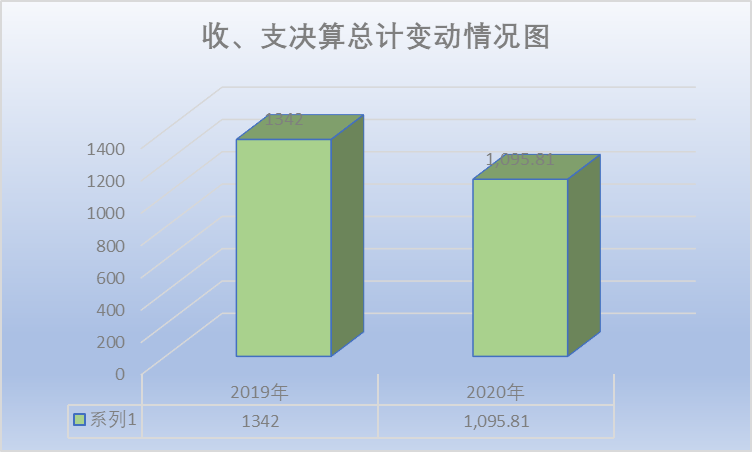 （图1：收、支决算总计变动情况图）收入决算情况说明2020年本年收入合计900.44万元，其中：一般公共预算财政拨款收入895.24万元，占 99.42%；其他收入5.20万元，占 0.58%。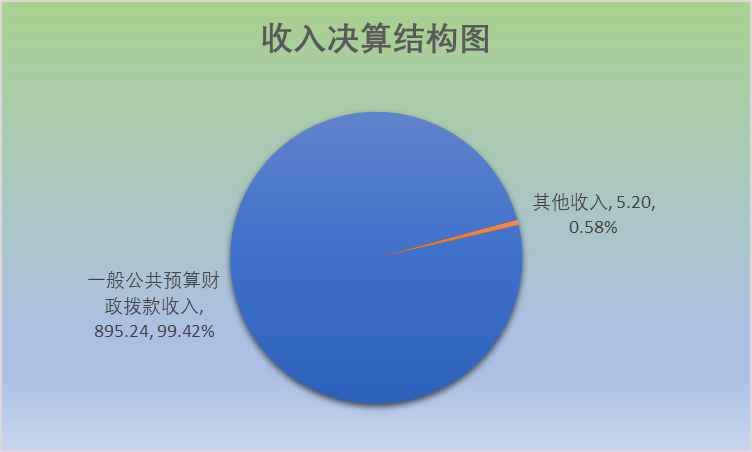 （图2：收入决算结构图）支出决算情况说明2020年本年支出合计1,049.60万元，其中：基本支出666.45万元，占 63.50%；项目支出383.15万元，占 36.50%。。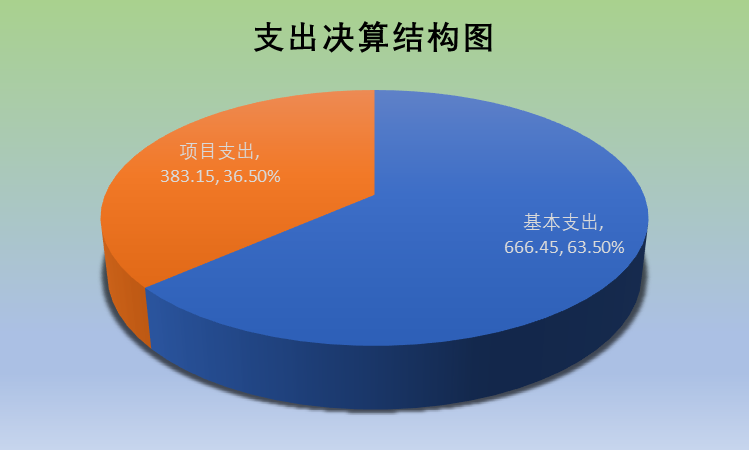 （图3：支出决算结构图）四、财政拨款收入支出决算总体情况说明2020年财政拨款收、支总计占1,090.52；万元。与2019年相比，财政拨款收、支总计各减少56.61万元，下降4.84%。。主要变动原因是项目减少，资金量也减少。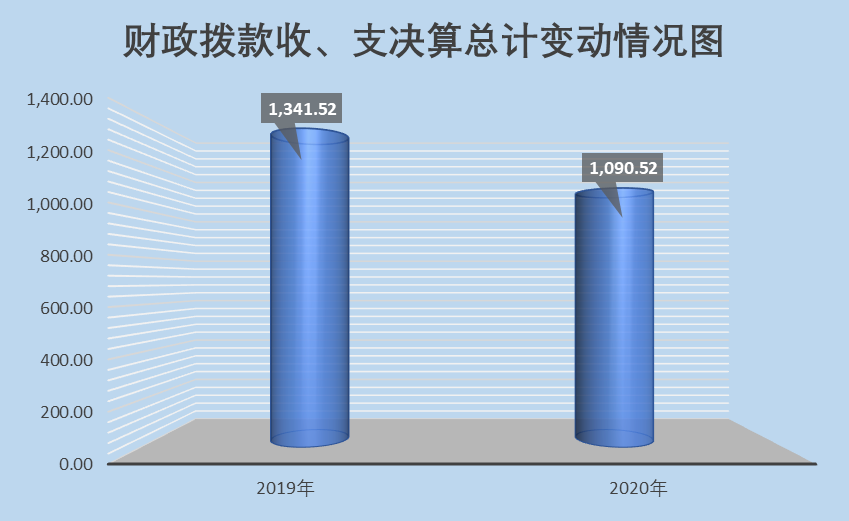 （图4：财政拨款收、支决算总计变动情况）五、一般公共预算财政拨款支出决算情况说明（一）一般公共预算财政拨款支出决算总体情况2020年一般公共预算财政拨款支出1,049.41万元，占本年支出合计的 99.98%。与2019年相比，一般公共预算财政拨款减少186.62万元，下降15.10%。主要变动原因是项目减少，资金量也减少。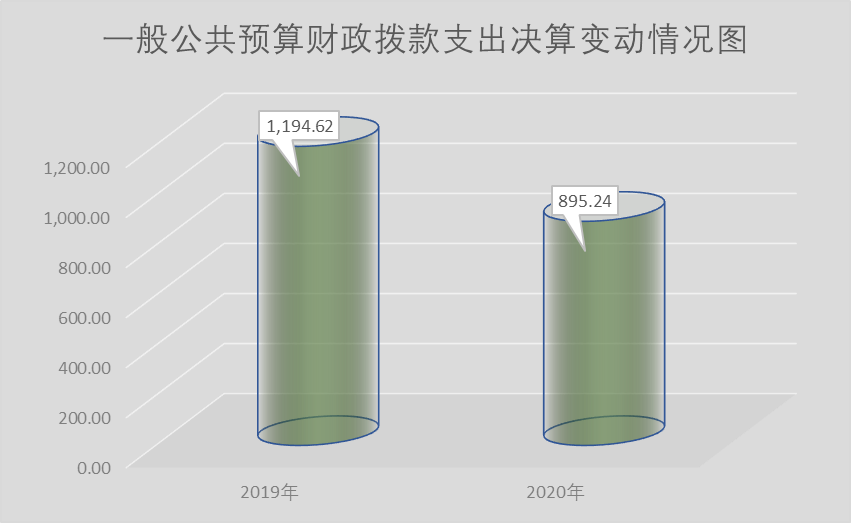 （图5：一般公共预算财政拨款支出决算变动情况）（二）一般公共预算财政拨款支出决算结构情况2020年一般公共预算财政拨款支出1,049.41万元，主要用于以下方面:一般公共服务（类）支出897.92万元，占85.56%；社会保障和就业（类）支出60.87万元，占5.80%；卫生健康支出（类）29.25万元，占2.79%%；商业服务业等支出（类）18.00万元，占1.72%；住房保障支出（类）43.37万元，占4.13%。（图6：一般公共预算财政拨款支出决算结构）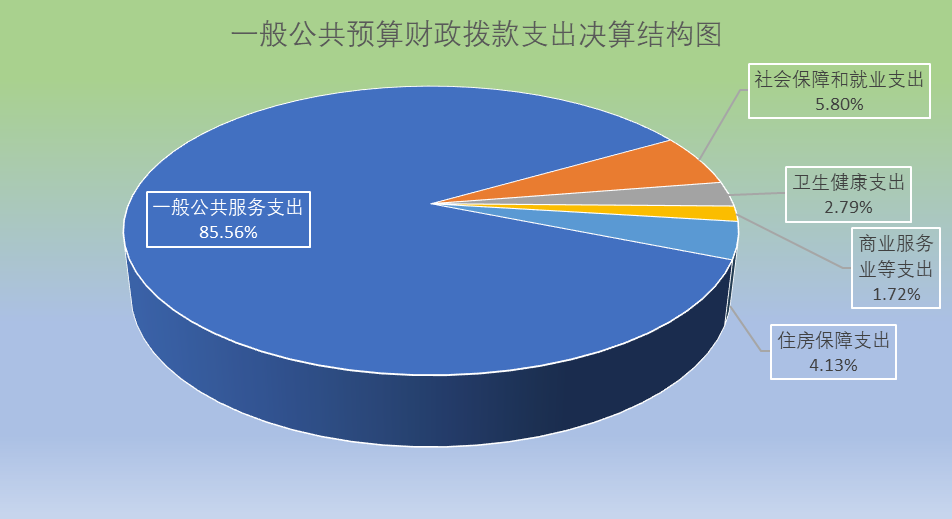 （三）一般公共预算财政拨款支出决算具体情况2020年一般公共预算支出决算数为1049.4万元，完成预算96.23%。其中：1.一般公共服务支出(类)商贸事务(款)行政运行(项):支出决算为412.94万元，完成预算99.8%，决算数小于预算数的主要原因是应付社保缴费，待下年支出。2.一般公共服务支出(类)商贸事务(款)招商引资(项):支出决算为55.99万元，完成预算100%，决算数与预算数持平。3.一般公共服务支出(类)商贸事务(款)其他商贸事务支出(项):支出决算为179.96万元，完成预算100%，决算数与预算数持平。4.社会保障和就业支出(类)行政事业单位养老支出(款)机关事业单位基本养老保险缴费支出(项):支出决算为40.58万元，完成预算100%，决算数与预算数持平。5.社会保障和就业支出(类)行政事业单位养老支出(款)机关事业单位职业年金缴费支出(项):支出决算为20.29万元，完成预算100%，决算数与预算数持平。6.卫生健康支出(类)行政事业单位医疗(款)行政单位医疗(项):支出决算为25.28万元，完成预算100%，决算数与预算数持平。7.卫生健康支出(类)行政事业单位医疗(款)公务员医疗补助(项):支出决算为3.97万元，完成预算100%，决算数与预算数持平。8.商业服务业等支出(类)商业流通事务(款)其他商业流通事务支出(项):支出决算为18万元，完成预算100%，决算数与预算数持平。9.商业服务业等支出(类)涉外发展服务支出(款)涉外发展服务支出(项):支出决算为0万元，完成预算0%，决算数小于预算数的主要原因是外贸促进工作经费5.55万元，因新冠疫情未能实现支出，2021年待上缴财政收回。10.住房保障支出(类)住房改革支出(款)住房公积金(项):支出决算为40.97万元，完成预算100%，决算数与预算数持平。11.住房保障支出(类)住房改革支出(款)购房补贴(项):支出决算为2.4万元，完成预算100%，决算数与预算数持平。六、一般公共预算财政拨款基本支出决算情况说明	2020年一般公共预算财政拨款基本支出666.25万元，其中：人员经费570.91万元，主要包括：基本工资115.82万元、津贴补贴229.14万元、奖金12.06万元、伙食补助费4.58万元、机关事业单位基本养老保险费40.58万元、职业年金缴费20.29万元、职工基本医疗保险缴费25.28万元、公务员医疗补助缴费3.97万元、其他社会保障缴费6.34万元、住房公积金40.97万元、其他工资福利支出6.92万元、215.278.016.360.250.315.652.025.530.4734.0917.766.78108.5318.830.69离休费19万元、生活补助45.96万元。
　　日常公用经费95.34万元，主要包括：办公费4.5万元、手续费0.15万元、电费0.98万元、邮电费8.02万元、差旅费26.11万元、维修（护）费1.87万元、租赁费6.7万元、培训费1.58万元、公务接待费0.3万元、劳务费3.5万元、福利费3.96万元、公务用车运行维护费36.38万元、其他交通费用0.65万元、其他商品和服务支出0.1万元、办公设备购置0.53万元。七、“三公”经费财政拨款支出决算情况说明（一）“三公”经费财政拨款支出决算总体情况说明2020年“三公”经费财政拨款支出决算为94.09万元，完成预算100.00%，决算数与预算数持平。（二）“三公”经费财政拨款支出决算具体情况说明2020年“三公”经费财政拨款支出决算中，因公出国（境）费支出决算0.00万元，占 0.00%；公务用车购置及运行维护费支出决算93.79万元，占 100.00%；公务接待费支出决算0.30万元，占 0.00%。具体情况如下：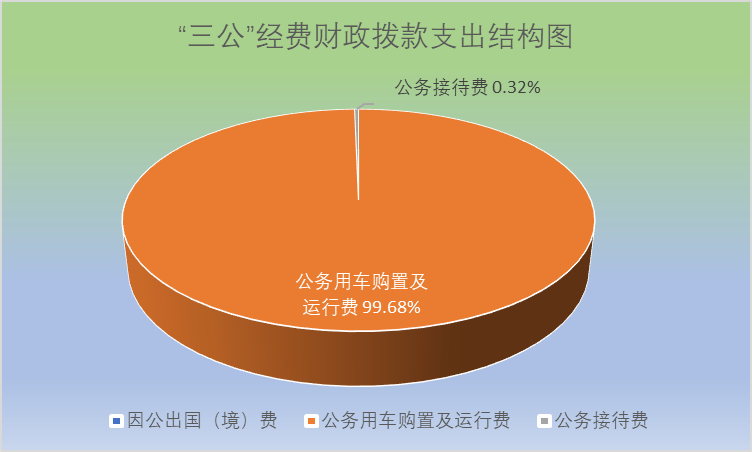 （图7：“三公”经费财政拨款支出结构）1.因公出国（境）经费支出0万元，完成预算0%。全年安排因公出国（境）团组0次，出国（境）0人。因公出国（境）支出决算比2018年减少4.94万元，下降100.00%。。主要原因是当年未安排因公出国（境）活动。2.公务用车购置及运行维护费支出93.79万元,完成预算100.00%。公务用车购置及运行维护费支出决算比2019年增加52.16万元，增长125.30%。主要原因是新购置阿坝州驻深圳联络处商务公务用车1辆，金额38.58万元（含车购税）。其中：公务用车购置支出38.58万元。全年按规定新购置公务用车1辆，金额38.58万元。截至2020年12月底，单位共有公务用车 5辆，其中：主要领导干部用车0辆、机要通信用车0辆、应急保障用车5辆、执法执勤用车0辆、特种专业技术用车0 辆、离退休干部用车0辆、其他用车0辆。公务用车运行维护费支出55.21万元。主要用于主要是用于对外联络、国内贸易管理、组织参加各类贸易洽谈会、招商引资、赴省境外专题招商和小分队招商经贸活动、全州招商引资项目册指南手袋、开放合作、招商项目编印宣传制作、其他商贸事务支出、贸促会和参会参展、市场综合执法、服务业发展促进、全州电商、农商对接活动、西博会进出口商品展等工作，所需的公务用车燃料费、维修费、过路过桥费、保险费等支出。3.公务接待费支出0.30万元，完成预算100%。公务接待费支出决算比2019年减少0.37万元，下降55.84%。主要原因是疫情影响赴州考察企业和到州调研任务减少。国内公务接待支出0.3万元，主要用于公务接待批次3个，支出3026元，人数27人。一是接待广东来州考察企业一行4人，我州5人，共9 人，支出966元，人平107元。二是接待省商务厅领导一行4人赴我州参加服务业大会和指导我州服务业指导检查工作，州局2人，共6人，支出601元，人平100元。三是接待省经济合作局领导来州督导检查工作，一行5人，我州7人，共12人，支出1459元，人平121元。外事接待支出0万元，外事接待0批次，0人，共计支出0万元，无外事接待。八、政府性基金预算支出决算情况说明2020年政府性基金预算拨款支出0万元。国有资本经营预算支出决算情况说明2020年国有资本经营预算拨款支出0万元。十、其他重要事项的情况说明（一）机关运行经费支出情况2020年，阿坝州商务和经济合作局机关运行经费支出95.34万元，比2019年减少0.20万元，下降0.20%（与2019年决算数基本持平）。（二）政府采购支出情况2020年，阿坝州商务和经济合作局政府采购支出总额47.96万元，其中：政府采购货物支出 34.45万元、政府采购工程支出0.00万元、政府采购服务支出13.51万元。主要用于编制“十四五”服务业规划、川U06869大修保养、购置驻深圳办工作用车。授予中小企业合同金额71.03万元，占政府采购支出总额的148.10%，其中：授予小微企业合同金额71.03万元，占政府采购支出总额的148.10%。（三）国有资产占有使用情况截止2020年12月31日，四川省阿坝州商务和经济合作局共有车辆5辆，其中：主要领导干部用车0 辆、机要通信用车0辆、应急保障用车5辆、执法执勤用车0 辆、特种专业技术用车0辆、离退休干部用车0辆、其他用车 0辆。主主要是用于对外联络、国内贸易管理、组织参加各类贸易洽谈会、招商引资、赴省境外专题招商和小分队招商经贸活动、全州招商引资项目册指南手袋、开放合作、招商项目编印宣传制作、其他商贸事务支出、贸促会和参会参展、市场综合执法、服务业发展促进、全州电商、农商对接活动、第18西博会进出口商品展等工作，所需的公务用车燃料费、维修费、过路过桥费、保险费等支出。单价50万元以上通用设备0台（套），单价100万元以上专用设备0台（套）。（四）预算绩效管理情况。根据预算绩效管理要求，本单位在年初预算编制阶段，组织对州本级电商产业发展项目、农商对接项目、赴省（境）外专题招商及经贸活动项目开展了预算事前绩效评估，对15个项目编制了绩效目标，预算执行过程中，选取5个项目开展绩效监控，年终执行完毕后，对15个项目开展了绩效目标完成情况自评。本部门按要求对2020年部门整体支出开展绩效自评，从评价情况来看：一是部门职责履行结果。全力推进服务业发展，全力开展招商引资，全力促进市场消费，全力开展对外贸易，全面落实安全生产责任。二是重点项目绩效评价结果。州财政安排我局2020年机关财政资金、促进电商销售扶贫产品奖补资金、招商引资重大项目激励奖补资金、商贸流通脱贫奔康示范县补助资金支出进行绩效评价，评价结果在州政府通报的财政邀请第三方机构评价中部门整体支出绩效和其他2个项目资金绩效取得80分以上较好得分，1个项目在70分以上。三是服务对象满意度等。省内外客商和州内各品牌企业，对我局搭建和组织的投资推介会、各类展会、商品对接会非常满意，这对了解我州项目资源和品牌提升都起到宣传推广作用。1.项目绩效目标完成情况。本部门在2020年度部门决算中反映“政银携手 促进消费”、“农商对接”、“电子商务产业发展”等15个项目绩效目标实际完成情况。（1）“政银携手 促进消费”专项行动项目绩效目标完成情况综述。项目全年预算数100万元，执行数为100万元，完成预算的100%。通过项目实施，在全州各级各部门的协同努力下，全州共发放各类消费券18.13万张，兑现消费者享受优惠金额 1072万元，并结合配置的各类优惠促消活动，以及百货商超、小微商户专项促消优惠活动，共计带动消费金额6000万元以上。此次活动，是我州积极开展促进消费活动，满足居民消费需求的重要举措，激发了消费潜力，稳定和扩大了居民消费，将疫情对全州消费市场影响降到最低。我局会同人行阿坝州中心支行等相关部门，在我州开展发放电子消费券、百货商超餐饮类促销、汽车下乡等专项营销和刺激市场消费的“政银携手 促进消费”专项活动，覆盖全州13个县（市）及卧龙特别行政区的各个乡镇，覆盖全州95万城乡居民，全州9524家商户参与，取得了良好社会效益，有力地促进了全州城乡消费品市场繁荣，实现了购销两旺良好局面。发现的主要问题：一是群众消费意愿不强，领取消费券APP的下载注册率不高。受疫情影响，社会群众消费意愿减弱，加之本次专项活动需要下载APP才能领取或使用消费券，部分群众下载安装APP意愿不强，在一定程度上影响消费券领取和核销效果。二是汽车消费券核销力度较弱。一是群众在州内购车意愿不强，加之出售的车型款式选择面较窄等原因，群众主观上更偏向到成都去购买汽车，专项活动期间汽车消费券核销数量有限。二是州内售车商户覆盖率低，州内出售新汽车商户仅为3家，一定程度上影响汽车消费券的使用核销率。三是州内商户促消积极性不高。本次活动中，活动商户对消费券的主动宣传和引导群众意识不强。虽然通过常态化的宣传、现场培训、专项督导，但仍存在部分商户临柜人员对消费券领取和核销流程不熟悉，未能主动进行消费券活动的宣传。下一步改进措施：按照国家促进消费工作的安排部署，我州将围绕大力促进州内消费的目标，进一步增强专项营销活动力度，通过商户随机立减、公交车购票随机立减、景区门票6.2折、景区商户“满减”优惠等各类促消活动，继续刺激社会群众消费意愿，提升全州消费活力。同时，在消费券的活动基础上，加大各类促销活动的宣传力度，对参与促销活动的商户，进行宣传物料的布放，增强群众对活动的知晓度，促使更多群众参与活动。（2）第六届农商对接活动项目绩效目标完成情况综述。项目全年预算数8万元，执行数为2.5万元，完成预算的32%。通过项目实施，成都市商务局与阿坝州商务和经济合作局，签订了共建共享农产品流通联保联供协议。茂县人民政府与成都农产品中心批发市场签订了农产品产销对接框架协议。成都红旗连锁股份有限责任公司和茂县鑫农产业服务有限责任公司；成都濛阳农副产品综合批发交易市场有限公司和汶川九耕红脆李专业合作社；四川雪月天佑清真食品（供应链管理）有限公司和四川农垦牧原天堂农牧科技有限公司。代表两地达成“农商对接”协议的8家企业，签订了农产品长期供销合作协议。此次活动，双方在农牧业和农产品加工方面，达成意向协议12项，协议金额1.62亿元。发现的主要问题：2020年因受新冠疫情影响，四川省商务厅取消了市场拓展活动的开展，以及因疫情防控的限制，我州没有组织阿坝州-重庆市农商对接活动。因此，此项专项资金有结余。下一步改进措施：一是着力深化产销衔接机制。推动农产品流通企业与新型农业经营主体通过订单农业、产销一体、股权合作等模式实现全面、深入、精准对接，支持成都龙头企业在我州建立种养和加工基地，鼓励我州企业优先面向成都构建农特产品绿色供销渠道。二是着力加强物流体系建设。加强农产品种植养殖、加工、仓储物流等投资项目对接，发展农批、农超、农社、农企、农校、农餐等各类产销对接形式。加强农产品产后分拣、预冷、包装、仓储、物流、营销等农产品基础设施建设，重点加强农产品冷链设施建设，提高农产品商品化处理能力和错峰销售能力。三是着力构建共建共享农产品流通平台。进一步深化成都与阿坝在农产品流通的交流与合作，共建共享商超零售平台、区域批发平台、电子商务平台、跨境贸易平台、冷链物流平台，努力为阿坝农产品进入成都市场提供便利条件，为促进阿坝农牧产品拓宽销售渠道，帮助阿坝农牧民增产增收作出更大贡献。（3）2020年国家级电子商务进农村综合示范县项目绩效目标完成情况综述。项目全年预算数1000万元，执行数为1000万元，完成预算的100%。通过项目实施，到2022年底，预计理县电商交易额超过15亿元，农村网络零售额、农产品网络零售额同比增长30%以上，工业品下乡物流成本降低20%以上；农村电子商务在流通体系、便民服务、产业升级等方面取得明显进展。发现的主要问题：一是受地域限制，我州大部分项目推进缓慢；二是专业知识较缺乏，对开展电子商务工作缺乏系统合理的规划。下一步改进措施：建议州级出台相关扶持企业发展的政策，给予基层更多的项目及资金支持。（4）2020年州本级安排电商产业发展项目绩效目标完成情况综述。项目全年预算数200万元，执行数为132.05万元，完成预算的66%。通过项目实施，一是切块下达部分：完成《净土阿坝·舌尖盛宴》宣传片的摄制工作，加大了全州特色餐饮的宣传力度；已与映潮科技有限公司签订合作协议，每月按时提供阿坝州电子商务发展状况，为党委、政府提供决策依据。二是竞争立项部分：汶川县绿库食品有限责任公司：实现了特色农产品生产、加工、储藏、销售、技术、服务为一体的农业全产业链。有利于调整农业产业结构，增加农民收入，有利于推进农产品冷链加工与流通企业和生产基地整体发展。2021年销售汶川甜樱桃近600万元，解决临时就业45人。九寨沟县山礼人家电子商务有限公司：共举办线上线下短视频拍摄、直播培训课程20余场，针对全县农产品进行短视频拍摄1000余条，参与培训的果农年均销售量达到1200斤以上。九寨沟县云上文化旅游发展有限公司：积极完成直播基地打造，实现近2000单的虫草、天麻、核桃、翠红李、高原蜂蜜、车厘子等土特产品的销售。三是支持农产品上行部分。有利于拓展阿坝州农特产品销售渠道。（5）省级商贸流通脱贫奔康示范县项目绩效目标完成情况综述。项目全年预算数2400万元，执行数为2400万元，完成预算的100%。通过项目实施，现全州以电子商务、连锁经营、冷链物流配送等为代表的现代商贸流通业态健康发展，全州商贸流通基础设施和特色商业街区等建设日趋完善。从根本上改善了我州城乡市场体系建设，加强了商贸流通基础设施条件，搭建了“净土阿坝”特色农产品在省内外的直营流通道。进一步畅通了“工业品下乡，农产品进城”双向流通渠道；进进一步促进了农畜产品拓展销售市场，增加了“净土阿坝”特色农产品的市场竞争力，带动了农牧增产增收和脱贫致富奔小康。九寨鲁能美丽汇（商业街装修）项目引入星巴克、肯德基、硬石餐厅等10余个国内外知名品牌，提供800余个就业岗位。九寨沟县特色农产品加工集散中心项目的建成，提高了农业产品的附加值，延长了产业链，促进了农产品基地的建设，对推动农业产业化经营起到了促进作用。可直接吸纳45人就业，辐射带动贫困村48个，直接带动受益农户超过2000户，年直接带动的受益村民户均增收1000元以上。若尔盖县达扎寺镇农贸市场摊位数为64个，带动就业40人，实现年交易额达5000万元；在若尔盖县域范围之外新建了3家若尔盖扶贫产品展示展销体验馆，已打造2个本土扶贫产品龙头品牌，新开设7家专柜、专店，2020年若尔盖县电商销售额突破2000万元，大力扩展“若尔盖产”商品销售，推动了本地名优特新商品拓展销售渠道，扩大产品销售，助力农民脱贫增收。金川县建成17个乡镇商贸便民服务店兼物流仓储点，并初步投入运营，建成17个综合型商贸流通便民服务店，集开展商品采购、供换货物等功能于一体的商贸流通便民服务店。开展农村青年、返乡大学生、商贸流通从业人员、工业企业负责人、涉农企业负责人、农民专业合作社成员、家庭农场主、种养殖大户、贫困户等为主要内容的适应性培训班，累计培训1477人次。壤塘县商贸流通脱贫奔康示范县项目完成壤柯镇华龙、祥塘社区综合服务体系改造，建设500㎡集贸市场及配套附属设施，方便壤柯镇居民生活，丰富“菜篮子”，活跃市场；已新建中药材交易市场200㎡及附属配套设施，解决我县群众中药材交易提供场所，同时容纳100人左右的交易需求；新建物流仓储及办公用房300㎡及附属配套设施，为物流企业、快递公司提供物流仓储办公场地，方便我县物流快递企业生产经营，促进我县物流行业规范管理。发现的主要问题：金川县。一是农村商贸业发展不均衡，人口分布不均导致商贸流通发展不均衡。二是农村物流发展艰难，因县内乡镇村分散广，道路运输距离长，受自然灾害的影响大，导致农村物流成本高、时效差，经验存活难等问题。三是县内产业薄弱，县域农产品网销标准化程度较低，部分产品体量小，季节性强。四是效益尚未凸显，因商贸流通脱贫奔康示范县建设刚刚完成，很多工作尚处于试运营和摸索状态，示范县发挥的效益尚不明显。九寨沟县。企业在项目实施过程中，因企业管理不规范，未能及时报送项目进度等相关材料。从而导致1个项目延缓了验收。若尔盖县。一是因各商贸流通企业发展模式传统，受资金和产品附加值低等影响，发展规模小，品牌打造不够，信息化建设滞后，导致企业无法发挥规模效益，且企业创新发展能力提升缓慢。二是受疫情、天气灾害及我县施工期较短等影响，部门子项目推进进度较慢，1个子项目至今未完成项目建设。三是我县乡物流发展滞后，至今未能建设大型的物流集散中心，企业的物流运输成本较高，已打造的乡镇物流效益发挥不足。壤塘县。企业在项目实施过程中，因企业管理不规范，未能及时报送项目进度等相关材料；因我县用地紧张选址较慢、施工期较短等影响，项目进度较慢，1个子项目目前未完成项目建设。示范项目实施主体规模较小问题。我州示范县部分项目实施主体存在规模小，投融资能力差等问题，从而导致部分项目资金难以得到保障。示范项目难以做到精准扶贫问题。按省商务厅和省财政厅下达的“省级内贸流通服务业脱贫奔康示范县”项目和资金支持方向，商务扶贫项目难以细化到具体的贫困村、贫困户、贫困人口，而只能以项目实施提供就业岗位的形式，带动部分农牧民脱贫。下一步改进措施：一是督导项目推进。我局将按2019年省级商贸流通脱贫奔康示范县建设要求，从项目推进、资金拨付、存在的困难和问题入手，督促指导九寨沟县、若尔盖县和壤塘县，加快项目建设进程，确保项目按时、按质、按量完成建设任务，力争2021年10月30日前通过省商务厅专家库第三方专家评审验收合格。二是加强项目资金管理。进一步加强对项目资金的拨付、监督管理和项目后续绩效评价，组织相关部门定期巡查项目资金使用情况，确保资金及时拨付和规范使用。对虚列、截留、挤占、挪用资金的，按相关规定进行处罚，并追究相关企业和人员责任。三是加强督促检查。建立项目定期巡查管理制度，组织相关部门督查项目进度，对虚报进展、材料数据不实等行为给予通报，责令其限期整改，并追究相关企业和人员责任。四是加强运营管理，发挥示范效益。要坚持对项目的督查，实行精细化管理，把项目运营好坏作为项目是否发挥效益的关键，把该项目打造成高原藏区、偏远山区助农增收、繁荣农村市场的新模式与新典范。五是加强部门协作，弥补商贸业发展短板。进一步加强交通运输、商务、供销部门与物流企业、农村电商服务站的共享衔接，积极整合行业资源，加快农村现代物流配送体系建设。构建以县城为中心，以乡村服务站（点）为基点、以到户配送为终端的城乡一体化综合配送体系，有效解决物流配送到村“最初和最后一公里”问题。项目支出绩效目标完成情况表2
(2020年度)2.部门绩效评价结果。本部门按要求对2020年部门整体支出绩效评价情况开展自评，《阿坝州商务和经济合作局2020年部门整体支出绩效评价报告》见附件（附件1）。本部门自行组织对2020年政银携手 促进消费项目、2019年商贸流通脱贫奔康示范县补助项目等开展了绩效评价，见附件（附件2）名词解释1.财政拨款收入：指单位从同级财政部门取得的财政预算资金。2.事业收入：指事业单位开展专业业务活动及辅助活动取得的收入。如…（二级预算单位事业收入情况）等。3.经营收入：指事业单位在专业业务活动及其辅助活动之外开展非独立核算经营活动取得的收入。如…（二级预算单位经营收入情况）等。4.其他收入：指单位取得的除上述收入以外的各项收入。主要是…（收入类型）等。 5.使用非财政拨款结余：指事业单位使用以前年度积累的非财政拨款结余弥补当年收支差额的金额。 6.年初结转和结余：指以前年度尚未完成、结转到本年按有关规定继续使用的资金。 7.结余分配：指事业单位按照会计制度规定缴纳的所得税、提取的专用结余以及转入非财政拨款结余的金额等。8、年末结转和结余：指单位按有关规定结转到下年或以后年度继续使用的资金。9. 一般公共服务支出(类)商贸事务(款)行政运行(项)：反映单位的基本支出。10. 一般公共服务支出(类)商贸事务(款)一般行政管理事务(项)：反映未单独设置项级科目的其他项目支出。11. 一般公共服务支出(类)商贸事务(款)对外贸易管理(项)：反映开展对外贸易管理方面的支出。12. 一般公共服务支出(类)商贸事务(款)国内贸易管理(项)：反映开展国内贸易管理方面的支出。13. 一般公共服务支出(类)商贸事务(款)招商引资(项)：反映开展招商引资方面的支出。14. 一般公共服务支出(类)商贸事务(款)其他商贸事务支出(项)：反映用于其他商贸事务方面的支出。15. 社会保障和就业支出(类)行政事业单位离退休(款)机关事业单位基本养老保险缴费支出★(项)：反映实施养老保险制度由单位缴纳的基本养老保险费支出。16. 社会保障和就业支出(类)行政事业单位离退休(款)机关事业单位职业年金缴费支出★(项)：反映机关事业单位实施养老保险制度由单位实际缴纳的职业年金支出。17. 医疗卫生与计划生育支出(类)行政事业单位医疗★(款)行政单位医疗★(项)：反映财政部门集中安排的行政单位基本医疗保险缴费经费，未参加医疗保险的行政单位的公费医疗保险，按国家规定享受离休人员、红军老战士待遇人员的医疗经费。18. 商业服务业等支出(类)其他商业服务业等支出(款)其他商业服务业等支出(项)：用于其他商业流通事务方面的支出。19. 住房保障支出(类)住房改革支出(款)住房公积金(项)：反映行政事业单位按人力资源和社会保障部、财政部规定的基本工资和津贴补贴以及规定比例为职工缴纳的住房公积金。20.基本支出：指为保障机构正常运转、完成日常工作任务而发生的人员支出和公用支出。21.项目支出：指在基本支出之外为完成特定行政任务和事业发展目标所发生的支出。 22.经营支出：指事业单位在专业业务活动及其辅助活动之外开展非独立核算经营活动发生的支出。23.“三公”经费：指部门用财政拨款安排的因公出国（境）费、公务用车购置及运行费和公务接待费。其中，因公出国（境）费反映单位公务出国（境）的国际旅费、国外城市间交通费、住宿费、伙食费、培训费、公杂费等支出；公务用车购置及运行费反映单位公务用车车辆购置支出（含车辆购置税）及租用费、燃料费、维修费、过路过桥费、保险费等支出；公务接待费反映单位按规定开支的各类公务接待（含外宾接待）支出。24.机关运行经费：为保障行政单位（含参照公务员法管理的事业单位）运行用于购买货物和服务的各项资金，包括办公及印刷费、邮电费、差旅费、会议费、福利费、日常维修费、专用材料及一般设备购置费、办公用房水电费、办公用房取暖费、办公用房物业管理费、公务用车运行维护费以及其他费用。第四部分 附件附件1阿坝州商务和经济合作局2020年部门整体支出绩效评价报告一、部门概况（一）机构组成。根据《中共阿坝州委办公室、阿坝州人民政府办公室关于印发﹤阿坝州商务和经济合作局职能配置、内设机构和人员编制规定〉的通知》（阿委办发〔2019〕27号）设立阿坝州商务和经济合作局（简称州商务经济合作局）是阿坝州人民政府的工作部门,为正县级单位。（二）机构职能。贯彻落实国家、省有关国内外贸易、外商投资和国际经济合作的法律、法规和方针、政策，制订全州商务发展规划、年度计划并组织实施；承担全州服务业发展工作中组织实施的协调职责；承担组织实施重要消费品市场调控和重要生产资料流通管理的责任；依法监督技术引进、设备进口、国家限制出口技术的工作，推进进出口贸易标准化工作，牵头负责发展服务贸易的相关工作；承担组织协调反倾销、反补贴、保障措施和技术性贸易壁垒等与进出口公平贸易相关工作的责任；指导全州外商投资促进和管理工作；负责全州招商项目策划、项目收集、项目分析、项目包装、项目发布、项目签约和重大项目的跟踪促进；负责全州对外经济合作工作；管理我州赴境外举办的各种商品交易和经贸推介活动，指导监督管理以阿坝州名义在境内举办的各种商贸交易会、展览会、展销会等活动；规划全州商务系统电子政务、公共商务信息服务体系建设并组织实施，推动电子商务发展；承担州政府公布的有关行政审批工作。（三）人员概况。1.编制情况。州商务经济合作局行政编制22名。其中，局长1名，副局长3名；正科级领导职数10名，副科级领导职数5名。机关工勤人员事业编制5名。2.实有在岗人员。截止2020年12月31日，行政人员19名，机关工勤人员5名。离休2名（其中代管1名），退休19名。截止2021年6月30日，行政人员19名，机关工勤人员4名。离休2名（其中代管1名），退休20名。二、部门财政资金收支情况（一）2020年预算收支执行情况。1.收入预算安排情况。截止12月31日，机关预算安排13527023.03元,较上年15295288.14元，减少1768265.11元。其中：1.上年结转987100元（深圳联络处购车40万元，猪肉储备58.71万元）；2.补做上年财政返还1196775元（追加2019年目标奖在职882920元，离退休313855元）；3.当年预算下达9151733.47元；4.1－12月预算追加2191414.56元。其中：追加州本级财政配套安排2020年电商发展资金留存州本级的53万元（15万元购买大数据服务费，20万元拍摄净土阿坝、舌尖盛宴，18万元电商项目验收审计服务费）；追加州本级财政安排服务业宣传片拍摄制作20万元；追加州本级财政安排十四五服务发展规划编制项目40万元；追加州本级财政安排政银携手促进消费100万元；追加州本级财政安排2019年目标奖税37414.56元；追加马国琼、余开贵退休建房费2.4万元。2.财政拨款情况。3.预算支出执行情况。截止12月31日，机关预算执行财政拨款10492534.78元(含财返1884913.79元)，占预算安排的77%。支出10505950.82元，占预算安排的77%。未能完成预期预算执行的主要原因，一是年终有未能实施完成的项目：①十四五服务业规划编制项目明年才能完成编制任务，结转资金34.48万元。②本年因疫情等情况影响，外出参加活动的项目基本未实现支出，所有项目结余资金128万元（年底已追减）。二是基本支出结余140万元左右（年底已追减）。4.年末结转和结余情况。一是财政拨款结转411204.33元。其中：基本支出结转10904.33元（2019年结转12401.93-2020年从银行自有财政资金结余中列支1497.6元手续费），项目结转400300元元（其中：2020年财政返还十四五服务业发展规划编制项目经费344800元；财政代管外贸促进工作经费55500元）。二是非财政拨款结转50900元。已转州财政代管（其中：省会展中心转来组织参会参展补助900元；州农劳办12月转来给阿坝州驻深圳联络处用于农民工中心的工作经费5万元）。（二）2021年1至6月预算收支执行情况。1.收入预算安排情况。截止2021年6月30日，机关预算安排9954733.87元，其中：（1）上年结转财政返还十四五服务业发展规划编制项目经费34.48万元；（2）补做上年财政返还1199664元（追加2020年目标奖在职842353元，离退休357311元）；（3）当年预算下达8310197.87元（1月21日下达）；（4）1－6月预算追加100072元。其中：追加凌燕退休建房补贴10000元；追加编内退休人员潘万才、戴永东一次性退休补贴90072元。2.财政拨款情况。截止6月30日，财政拨款和财政返还合计4948760.24元占预算总安排9954733.87元的50%，财政拨款达到预期50%过半要求，但是本年继续受疫情影响，部分外出参会参展活动不能如期实施和及时开展，资金进度还需加强。 3.预算支出执行情况。截止2021年6月30日，财政拨款支出4948760.24元，支出分类参照财政拨款科目明细。三、部门财政支出管理情况（一）预算编制情况。总体情况。单位按照州财政统一部署并结合省、州商务经济合作工作重点和工作任务精心编制三年预算规划，做到能编尽编。以工作实际出发，不编天文数字，不编“空”项目。编制流程。每年10月按州财政局要求精心编制机关部门预算工作，部门预算编制工作按照以科室为重点项目编制单位，各分管领导签字确认为原则下，并结合我局以前年度编制情况和明年商务经济合作工作重点，财务科在各科室编制项目基础上按重点排序，整合归类后，报经局党组研究通过，完成预算规划上报工作。每年11月在财政预算“一审”过程中，向财政积极争取项目保留和资金额度，并及时将情况报告局领导，作好相关沟通协调和补报工作。项目预算编制中，按州财政局要求仔细填报绩效目标申报表，由财务科指导各科室按绩效指标值，分级填报数量标准和文字简述。（二）执行管理情况。	1.总体安排。年初，局财务科根据财政预算指标下达情况，第一时间将基本支出和项目支出分类汇总报局领导，请局领导掌握预算总体情况，及时尽早开展工作，合理抓好支出进度，确保各项任务顺利完成。2.项目安排。项目支出在财政指标下达后第一时间（1月中旬）将所有项目情况制作通知表，分别送分管领导和科室负责人；之后每月，将项目支出执行情况统计后送各分管领导和科室负责人，提醒督促科室做好工作安排，加强资金支出进度。一般情况下，外出参会参展活动以及大型专题活动安排集中在下半年开展，因而会影响机关整个资金的支出。因此，财务科只能做到及时提醒，合理建议，争取支出进度逐步推进。每年通过州财政中期预算执行评估，也在一定程度上加快了项目的实施进度。3.节能降耗。局办公室主抓机关节能降耗工作，根据州机关事务管理局的要求，制定了相关制度，采取了相关措施，逐步在节能降耗工作中取得一定的成绩。财务科配合做好节能降耗数据统计工作。4.“三公”经费预算执行。本年预算安排公务用车经费988000元（深圳联络处购车40万元，公务车运行58.8万元），支出93.78万元（深圳联络处购车38.57万元，公务车运行55.21万元）；公务接待安排17998元，实际支出3026元；出访出国预算年初为0元，实际支出0元。公务接待说明：公务接待批次3个，支出3026元，人数27人。一是接待广东来州考察企业一行4人，我州5人，共9 人，支出966元，人平107元。二是接待省商务厅唐燕副厅长（邀请参加全州服务业发展大会）一行4人到我州指导工作，州局2人，共6人，支出601元，人平100元。三是省经济合作局陈东处长来州督导检查工作，一行5人，我州7人，共12人，支出1459元，人平121元。（三）综合管理情况。1.政府性债务管理。我局无此项业务。2.非税收入执收。我局涉及利息收入按季度或年度一次性转州财政局指定存款专户。3.政府采购实施计划。年初按州财政局文件要求，对单位符合条件的政府采购项目进行备案（有单独是政府采购的项目，也有在业务项目中需按政府采购实施的项目，由各科室提供基础数据，财务科整理汇总上报）。实施采购时，按单位内部政府采购办法具体操作。项目类，由业务科室牵头，办公室、财务科配合做好政府采购程序和资金支付工作。一般办公设备购置，由办公室根据各科室要求，提出采购计划和采购参数，财务科协助局办公室在此基础上按财政审批方式实施采购。4.资产管理。资产的管理由局办公室负责，财务科负责资产帐务处理和资产卡片登记工作。5.内控制度管理。2018年以来，根据州财政局近几年对内控制度管理的要求，按单位内部政府采购询价方式实施了阿坝州商务和经济合作局内部控制制度服务项目，完成单位内部控制制度工作，包括内部制度，内部流程、内部风险评估等内容。每年按州财政要求认真完成内控制度管理系统数据和资料的上报工作。6.信息公开。我局严格按照州财政局要求，按时间节点，对每年的部门预算下达和部门决算数据在州政府网站和局机关门户网站上进行公开公示。7.绩效评价。2020年我局完成四类资金的项目绩效目标完成情况。一是按照《阿坝州财政局关于开展2020年财政支出绩效评价工作的通知》（阿州财监绩〔2020〕11号）要求，2020年州财政局聘请第三方服务机构对我局4个项目进行了绩效考核评价工作。一是2019年全年和2020年1至6月整体部门预算和专项预算使用管理绩效情况评价，二是2019年促进电商销售扶贫产品奖补资金项目绩效评价，三是2019年招商引资重大项目激励奖补资金项目绩效评价，四是2019年商贸流通脱贫奔康示范县补助项目绩效评价。二是按照《阿坝州财政局关于开展2020年财政支出绩效评价工作的通知》（阿州财监绩〔2020〕11号）要求，单位自行对其他4个项目开展绩效自评工作。其具体项目为：2019年度州本级安排第三届西博会进出口商品展项目资金绩效自评；2019年度州本级安排电子商务发展专项资金绩效项目自评；2019年度州本级安排第五届川滇藏青毗邻藏区特色产品展销会项目资金绩效自评；州贸促会2020年部门整体支出绩效自评。三是按照阿坝州财政局《阿坝州财政局关于转发〈开展2019年度中央对地方专项转移支付预算执行情况绩效自评工作的通知〉的通知》（阿州财监绩〔2020〕7号）文件要求，对中央下达两项资金进行绩效自评工作，并将评价报告上报省商务厅。具体项目内容为：2019年中央外经贸发展专项资金项目绩效评价和2019年中央财政电子商务进农村综合示范补助资金项目绩效评价。（四）整体绩效。1.部门职责履行结果。全力推进服务业发展。一是制定《阿坝州关于加快构建“1+6”现代服务业体系推进服务业高质量发展的实施意见》，印发《阿坝州服务业发展工作领导小组2020年工作要点》，形成《全州服务业发展情况的报告》，筹备召开全州服务业发展大会，组织制定《实施意见责任分工方案》、《阿坝州推进服务业发展政策措施》；组织开展全州服务业发展先进集体、先进个人评选表扬工作，摄制《净土阿坝﹒服务领航》宣传片。二是综合研判疫情影响，印发《阿坝州商务和经济合作局关于加快恢复住宿餐饮、洗染美发和家政业正常营业的通知》，推动住宿餐饮、洗染美发和家政业复工复业。三是发挥电商优势，推动农村电商+精准扶贫工作；开展直播带货活动；指导2015-2017年国家级电子商务进农村综合示范县加快推进项目建设并完成州级验收；组织理县成功申报成为二次覆盖县，获中央资金2000万元。全州实现网络交易额78.31亿元，其中实现服务型网络零售额57.16亿元，排名全省第4位。阿坝州农产品网络零售额1.12亿元，同比增长41.52%。四是推动餐饮行业健康发展。组织59户特色食品和餐饮企业参加2020“味美四川”川派餐饮汇活动周活动和阿坝州特色食品食材展。开展餐饮新风尚宣传活动，制作发放“拒绝浪费、拒食野味、公筷公勺”宣传卡、挂图11000份。实现服务业增加值233.23亿元，增长1.9%。全力开展招商引资。一是修订完善《阿坝州鼓励投资优惠政策若干规定》，制定《阿坝州支持总部经济发展优惠政策》，以及相关配套政策文件。二是挖掘包装全域旅游、生态农业、绿色工业、现代服务业等招商项目共172个，总投资498.4元。其中：全域旅游类81个，总投资209亿元，生态工业类18个，总投资50亿元。特色农牧业类24个，总投资12.4亿元。服务业类49个，总投资227亿元 。三是帮助投资企业应对疫情恢复生产，指导协助各县对黄龙复华度假世界、中查国际会议中心、白河太平沟文化旅游建设项目、金川县业隆沟理辉石矿开发等在建项目投资企业复工。四是发挥互联网平台优势，整合各类招商资源，采取网上洽谈、视频会议、在线签约、“请进来”等方式，分别与大唐四川发电、华电四川分公司、上海领先集团、中国电建集团江西电力、二冶集团、中国广核新能源等40余家企业就清洁能源、环保、市政、储能、文化旅游开发等方面合作进行对接洽谈。五是切实抓好2018年至2019年西博会签约的48个，协议投资额659.31亿元项目跟踪落实，及时协调项目在推进过程中存在的困难和问题，积极促进项目加快建成、尽快投产。健全项目管理机构，实行项目推进月报制，督促承建企业按时按质完成项目建设任务。今年新引进落地项目14个;到位州外资金112.68亿元,完成州下达全年目标78亿元的144%。其中，到位国内省外资金44.19亿元,完成省下达全年目标15亿元的294%。全力促进市场消费。一是做好疫情期间市场供应和物资调运工作，组织调运米面油、肉禽蛋奶、蔬菜水果等生活必需品确保疫情期间市场供应。截止3月25日，全州各类市场经营主体累计调运各类生活必需品物资21974吨。二是加大对企业在疫情期间的服务，指导各县（市）大中型超市、商场、农贸市场、百货、物流配送等商贸流通企业和商业网点分期分批有序复工营业。确定应急生活必需品市场供应骨干企业34家；确定参与保供中小企业物流费用补贴企业90家；确定参与保供中小商贸流通企业，可享受电费补贴企业96家，并按程序申报物流和临时电费补助资金。三是积极推进金川、九寨沟、若尔盖和壤塘县省级商贸流通脱贫奔康示范县项目建设，目前已完成19个项目建设任务。四是积极推进市场拓展“三大活动”，组织“净土阿坝”特色农产品有序参加“川货全国行”“惠民购物全川行”和“迎春购物月”活动，共组织35户企业参加3场次活动，实现现场交易额150万元，达成意向产销协议11200万元；与成都（市）成功举办第六届农商对接活动，达成协议12项，达成协议金额1.62亿元；组织10户企业参加青藏川滇甘特色农产品展销会，实现现场交易金额2.76万元，达成协议金额380万元。五是开展“政银携手 促进消费”专项活动，在全州范围内开展发放电子消费券、百货商超餐饮类促销、汽车下乡专项营销等刺激消费活动。此次专项行动发放消费券总规模为505万元，可带动消费6000万元以上。六是编制了《阿坝州商务扶贫专项2020年实施方案》，实施商务专项扶贫，推进电商和消费扶贫各项工作，较好地完成各项扶贫工作任务。实现社会消费品零售总额97亿元。全力开展对外贸易。一是建立重点企业联系制度，指导外贸企业积极应对疫情，帮助重点企业申报航空物流补助、申请贷款等。二是引导出口潜力企业办理出口备案，新增5家外贸获权企业，新增1家农产品企业出口。三是积极开拓国际市场。疫情期间，组织3家企业参加第127届网上“广交会”。推荐1家非遗企业入选第三届中国国际进口博览会非遗、老字号联名款衍生品。外贸进出口持续实现正增长，实现进出口1.79亿元，同比增长30.46%，增幅位居全省第3位。全面落实安全生产责任。一是坚持生命至上、人民至上，全面落实安全生产专项整治三年行动计划，始终坚持“党政同责，一岗双责，齐抓共管”的安全生产理念，做到管业务必须管安全、管行业必须管安全、管生产经营必须管安全，牢牢守住安全生产底线。二是采取暗查暗访形式，围绕新冠肺炎疫情防控期间安全生产责任措施落实，重点暗访检查商场、市场、餐饮等人员密集场所消防安全，推动安全风险管控和隐患排查治理，坚决遏制重特大事故发生。2020年，商务系统检查商贸流通企业消防安全210余户；排险除患检查商贸流通企业185户，一般隐患排查65项，已整治65项，整改率100%。三是落实安全生产清单制管理工作制度，印发《进一步推进安全生产清单制管理工作方案》，制定部门监管责任清单，落实企业管理责任清单，制定县级部门监管对象责任清单，确定了邻你超市等5个商贸企业为安全生产清单制管理试点企业，切实加强了清单制管理。四是加强应急值守、应急处置、应急保障工作，开展森林草原防灭火、汛期安全生产工作，建立24小时值班制度，落实责任领导、值班领导、值班工作人员和应急处置队伍，完善应急预案和工作措施，履行商务应急保障生活必需品市场供应职责，加强应急物资社会储备和市场生活必需品调运，确保全州市场供应。2.重点项目绩效评价结果。州财政安排我局2020年机关财政资金、促进电商销售扶贫产品奖补资金、招商引资重大项目激励奖补资金、商贸流通脱贫奔康示范县补助资金支出进行绩效评价，评价结果在州政府通报的财政邀请第三方机构评价中部门整体支出绩效和其他2个项目资金绩效取得80分以上较好得分，1个项目在70分以上。3.服务对象满意度等。省内外客商和州内各品牌企业，对我局搭建和组织的投资推介会、各类展会、商品对接会非常满意，这对了解我州项目资源和品牌提升都起到宣传推广作用。四、评价结论及建议（一）评价结论。单位自评2020年机关财政资金整体绩效为良好以上。（二）预算执行、绩效管理等方面存在问题及建议措施。1.预算执行情况。存在问题：部分项目申报缺乏前期的详细调研和科学测算，实际执行之后，有部分项目还需要调整实施计划，造成资金暂缓使用，形成了资金结存。建议措施：增强预算编制的科学性和可行性。预算编制是预算执行的基础和依据，是严格预算执行的第一道关口。科室编制年初预算要根据自身职能目标拟定，参考上年度预算执行情况、相关支出绩效评价结果和本年度的收支预测，按照规定程序多方征求意见。项目申报前期要进行充分的调查研究，严格论证项目实施的充分性和必要性，合理测算所需财政资金的多少，必须有足够的测算依据，准确评估财政资金投入使用的效益，提高预算编制的科学性，减少资金的结存情况。2.绩效管理情况。存在问题是全过程预算绩效管理制度体系不健全。目前财政部门尚未制定系统、规范的绩效管理工作流程和操作细节，未建立社会中介、专家、数据库和档案等管理办法，绩效指标和标准体系建设不完善，未能细化、量化绩效指标，突出绩效特色。建议措施：一是高度重视，加强领导，精心组织，逐步推开，实现编制预算绩效目标全覆盖。积极开展绩效跟踪监控，及时纠偏，确保绩效目标实现；财政管理部门对各部门绩效自评工作进行指导、监督、检查，积极运用评价结果，提高资金使用效率。二是加大预算绩效评价公开力度。不仅各类预算支出项目的绩效目标需要公开，还应进一步较为详细的公开预算绩效评价结果及后续的追踪问责机制，实现信息透明、共享。三是完善相关制度，推进制度落实。建立分级分类、使用高效、便于操作的实施细则及业务规范，制定绩效问责制度、公开制度等，加快形成“用钱必问效、无效必问责”的机制。3.当年预算安排和执行情况。存在问题是一是财政下达单位年初预算未含科待安排资金，部分大的项目财政是按科待资金在执行中安排追加，这样造成单位年底预算执行增加占比过大，在决算编制过程中和实际执行中得分低和随意性大（主要是涉及审计和专项检查结论）。二是项目预算中编制时不能预判项目执行中的具体经济科目，财政应允许单位在一定范围内进行调整，这样才能真实反映项目经济事项。建议措施：一是财政能否将科待安排资金在年初下达指标时一次性下达单位，减少中途追加指标的占比。二是在预算执行中可在一定范围内调整经济科目额度。4.对加强部门预决算数据分析利用工作的建议。一是提高部门预算编制的科学性。通过对部门决算数据分析，能够检验预算编制的科学程度，了解财政资金的实际使用方向是否和预算一致，查找差异产生的原因，为下年度部门预算编制提供依据，使其更符合客观实际，更具科学性。二是提高财政资金的使用效益。通过对预算单位收支情况分析，提出收支管理中存在的问题及相应的改进措施，可促使单位降低经费开支水平，提高财政资金的使用效益。 附件2阿坝州商务和经济合作局 “政银携手 促进消费”专项行动项目支出绩效自评报告一、项目概况（一）项目基本情况。为进一步激发疫情期间消费潜力，重振消费信心，促进消费增长，助力经济快速回暖。州商务经济合作局牵头人行阿坝州中心支行，联合州发改委、州经信局、州财政局、州市场监管局等相关部门，在全州范围开展阿坝州2020年“政银携手 促进消费”专项行动。发放电子消费券、百货商超餐饮类促销、汽车下乡等专项营销和刺激市场消费活动。按阿坝州人民政府办公室办文通知第[2020]J-139号批示，原则同意州级财政安排100万元，其中：惠民消费券80万元，利民消费券20万元，专项用于阿坝州2020年“政银携手 促进消费”专项行动。（二）项目绩效目标。活动时间从6月25日至9月30日期间，开展为期3个月的“政银携手，促进消费”专项活动。覆盖全州13个县（市）及卧龙特别行政区的各个乡镇；覆盖全州95万城乡居民。发放电子消费券、百货商超餐饮类促销、汽车下乡等专项营销和刺激市场消费活动，发放各类消费券总规模为12万张以上。（三）项目自评步骤及方法。阿坝州商务和经济合作局会同人行阿坝州中心支行牵头开展此次专项行动的绩效自评，组织州内各银行业金融机构、电信和移动部门清算惠民消费券和利民消费券的发放和兑现情况，共同开展绩效自评。二、项目资金申报及使用情况（一）项目资金申报及批复情况。 按阿坝州人民政府办公室办文通知第[2020]J-139号批示，原则同意州级财政安排100万元，其中：惠民消费券80万元，利民消费券20万元，专项用于阿坝州2020年“政银携手 促进消费”专项行动。（二）资金计划、到位及使用情况。1.资金计划。此次专项行动发放消费券总规模为505万元，其中：州级财政承担100万元，中国银联四川分公司出资250万元、州内银行机构、电信阿坝分公司、移动阿坝分公司等部门出资155万元。具体出资额如下。2.资金到位情况。一是用于惠民消费券的资金于6月24日前到位，并汇转至中国银联四川分公司指定账户。其中，州财政局出资80万元，农行阿坝分行、州农信社、建行阿坝分行、邮储银行阿坝分行、成都银行阿坝分行、工行阿坝直属支行共计出资74万元，银联四川分公司出资50万元用于惠民消费券发放。二是州财政局用于利民消费券的20万元资金于6月19日到位，并汇转至电信阿坝分公司指定账户。3.资金使用情况。一是惠民消费券方面：通过云闪付APP上发放，消费券额度设置为满 500 元减 100 元、满 100 元减 30 元、满 30元减 10 元。活动期间，惠民消费券总费用预算204万元，实际使用200.67万元，剩余费用3.34万元退回中国银联四川分公司用于持续的专项优惠活动。二是利民消费券方面：电信阿坝分公司通过四川电信好码齐微信公众号、线下指定活动点位、抽奖，以及结合“阿坝州 2020 年‘净土阿坝·品质生活--5G 三千兆，信息新消费’主题惠民活动”发放利民消费券，消费券额度设置为满 500 元减 100 元、满 100 元减 30 元、满 30元减 10 元。活动期间，利民消费券、电信生活消费券、信息消费券累计优惠金额 807.91万；移动阿坝分公司通过抽奖方式发放消费券，消费券额度设置为满 500 元减 100 元、满 100 元减 30 元、满 30元减 10 元。活动期间，累计优惠金额18.8万元。（三）项目财务管理情况。切实加强资金管理，做到专款专用，设立专户、专账和专人进行管理。资金保障上，各出资参与方把资金划付到指定账户，惠民消费券资金划付至中国银联四川分公司指定资金池账户，利民消费券州级财政出资部分划付至电信阿坝分公司指定账户。资金结算上，人行阿坝州中心支行对本次活动的统筹资金履行管理职责，监督中国银联四川分公司根据消费券实际使用量出具对账清单和效能报告，供各参与方核对及结算。对首期活动结束后的结余资金随即转入后续优惠活动，直至资金使用完毕。人行阿坝州中心支行对电信阿坝分公司、移动阿坝分公司进行消费券资金监管，活动结束后，电信阿坝分公司、移动阿坝分公司出具消费券对账清单和效能报告，确保本次专项行动资金合规合法，有效利用。三、项目实施及管理情况（一）项目组织架构及实施流程。此次活动由州政府牵头组织领导，州商务经济合作局和人行阿坝州中心支行具体承办，州委宣传部、州发改委、州经信局、州财政局、州市场监管局、中国银联四川分公司、州内银行机构、电信阿坝分公司和移动阿坝分公司等，按职责做好“政银携手，促进消费”活动的配合工作。各县（市）成立相应的领导小组，具体负责活动开展工作。活动实施过程中，按照公平、公开、公正原则让消费人群和商家广泛参与。期间，各银行和支付收单机构广泛动员和组织在州内纳税（注册）且有线下实体店、无不良诚信记录、承诺保证商品质量、无虚假宣传、不变相加价的商户报名参加，并在6月10日前分县收集商户清单，按照“属地管辖、分县审核”原则提交当地人民银行分支机构与各县（市）商务经济合作局、市场监管局联合审核通过。各银行和支付收单机构在活动开始前还组织商户签订和在门店公示承诺书、布放宣传物料，并鼓励商家同步实施优惠活动。（二）项目管理情况。本次专项行动由惠民消费券、利民消费券、百货商超和小微商户专项消费活动三项构成，同步开展。活动开展过程中，严格按照州人民政府同意的总体实施方案实施，相关各部门按照职责对参与活动商户、消费券申领、消费券兑现、资金账户等进行严格管理。1.惠民消费券。惠民消费券由中国银联四川分公司、州内银行通过云闪付APP发放，在指定商户使用。（1）发放方式。消费者通过云闪付APP免费领取，以“满减”杠杆模式进行消费，在指定商户直接使用消费券抵扣消费额。（2）发放对象。消费者通过下载云闪付APP，绑定银行卡和身份信息，即可领取和使用消费券。（3）使用规则。使用中，商品金额超过阈值金额时，方可使用消费券；消费券在消费时直接抵扣，不能转让；票券一经使用或票券过期均不能再次使用；已购买商品依法定条件退货时，商家只返回消费者购买商品时支付的实际金额，不返回消费券金额。（4）使用方式。消费者出示云闪付付款码或扫码支付，云闪付票券平台自动先核销消费券，再从云闪付APP绑定的银行卡中扣除剩余消费金额；消费券过期未使用自动作废，消费券使用期限为10天。2.利民消费券。利民消费券由电信阿坝分公司、移动阿坝分公司分别组织发放，采用抽奖参与领取方式，在全州指定的翼支付商户和包支付商户使用。3.专项消费活动。主要内容为百货商超类消费活动、小微商户消费活动和助力惠民购车暨汽车下乡活动。（三）项目监管情况。州商务和经济合作局与人行阿坝州中心支行积极加强活动专项资金的管理工作。活动开始后每周、每月按时统计各类消费券发放情况和资金兑现情况，并随时召开部门和银行业机构、电信、移动部门间的协调会，协调解决工作中遇到的各类问题，确保活动的顺利开展。活动结束后，形成《阿坝州商务和经济合作局 中国人民银行阿坝州中心支行关于2020年“政银携手  促进消费”专项活动工作情况的报告》，向州人民政府专题汇报活动开展情况。四、项目绩效情况	（一）项目完成情况。通过全州各级各部门的协同努力，全州共发放各类消费券18.13万张，兑现消费者享受优惠金额 1072万元，并结合配置的各类优惠促消活动，以及百货商超、小微商户专项促消优惠活动，共计带动消费金额6000万元以上。（二）项目效益情况。此次活动，是我州积极开展促进消费活动，满足居民消费需求的重要举措，激发了消费潜力，稳定和扩大了居民消费，将疫情对全州消费市场影响降到最低。我局会同人行阿坝州中心支行等相关部门，在我州开展发放电子消费券、百货商超餐饮类促销、汽车下乡等专项营销和刺激市场消费的“政银携手 促进消费”专项活动，覆盖全州13个县（市）及卧龙特别行政区的各个乡镇，覆盖全州95万城乡居民，全州9524家商户参与，取得了良好社会效益，有力地促进了全州城乡消费品市场繁荣，实现了购销两旺良好局面。五、评价结论及建议（一）评价结论。我局会同人行阿坝州中心支行等相关部门，在我州开展发放电子消费券、百货商超餐饮类促销、汽车下乡等专项营销和刺激市场消费的“政银携手 促进消费”专项活动，有效扩大了内需，发挥了消费基础作用，进一步激发了我州消费潜力，重振了全州居民消费信心，有力地促进全州疫情后的消费增长，促进了全州社会消费品零售总额的增长。（二）存在的问题。1.群众消费意愿不强，领取消费券APP的下载注册率不高。受疫情影响，社会群众消费意愿减弱，加之本次专项活动需要下载APP才能领取或使用消费券，部分群众下载安装APP意愿不强，在一定程度上影响消费券领取和核销效果。2.汽车消费券核销力度较弱。一是群众在州内购车意愿不强，加之出售的车型款式选择面较窄等原因，群众主观上更偏向到成都去购买汽车，专项活动期间汽车消费券核销数量有限。二是州内售车商户覆盖率低，州内出售新汽车商户仅为3家，一定程度上影响汽车消费券的使用核销率。 3.州内商户促消积极性不高。本次活动中，活动商户对消费券的主动宣传和引导群众意识不强。虽然通过常态化的宣传、现场培训、专项督导，但仍存在部分商户临柜人员对消费券领取和核销流程不熟悉，未能主动进行消费券活动的宣传。（三）相关建议。按照国家促进消费工作的安排部署，我州将围绕大力促进州内消费的目标，进一步增强专项营销活动力度，通过商户随机立减、公交车购票随机立减、景区门票6.2折、景区商户“满减”优惠等各类促消活动，继续刺激社会群众消费意愿，提升全州消费活力。同时，在消费券的活动基础上，加大各类促销活动的宣传力度，对参与促销活动的商户，进行宣传物料的布放，增强群众对活动的知晓度，促使更多群众参与活动。阿坝州商务和经济合作局省级商贸流通脱贫奔康示范县项目资金绩效情况的自评报告一、项目概况（一）专项资金下达情况。按照《四川省财政厅关于下达2019年第三批省级内贸流通报务业发展专项资金的通知》（川财建〔2019〕178号）、《四川省商务厅 四川省财政厅关于下达2019年度部分深度贫困县商贸流通脱贫奔康示范县补助资金的通知》（川财建〔2019〕4号）、《四川省商务厅关于印发商贸流通脱贫奔康示范县建设实施指导意见的通知》（川商电商〔2020〕7号）精神，我州金川县、九寨沟县、若尔盖县和壤塘县4县纳入“2019年省级商贸流通脱贫奔康示范县”建设序列，每县下达补助资金600万元，共下达补助资金2400万元。2019年10月我州以《阿坝州财政局关于下达2019年第三批省级内贸流通服务业发展专项资金的通知》（阿州财〔2019〕108号），把补助资金全部下达到4县（市）财政局，要求4县（市）财政局严格按项目建设进度，拨付各示范项目建设资金。（二）专项资金支持项目建设情况。2019年省级内贸流通服务业示范县扶贫资金支持商贸流通服务业项目20个，其中：金川县4个、九寨沟县5个、若尔盖县8个和壤塘县3个。二、评价工作开展情况按照《阿坝州财政局关于开展2021年部门、政策和项目支出绩效评价工作的通知》（阿州财监绩〔2021〕11号）要求，我局党组高度重视，庚即召开工作会议，安排部署2019年4个商贸流通脱贫奔康示范县绩效评价实施方案，要求由计划财务科牵头，相关业务科室配合，指导各县（市）严格按州财政局的通知精神，本着实事求是原则，认真做好绩效评价工作。2021年6月1日，州商务和经济合作局党组会议上，我局要求各县（市）按《2019年度专项资金绩效评价报告模板》，积极与县（市）级相关衔接，认真做好各县（市）商贸流通脱贫奔康示范县扶贫资金项目的自评报告，于6月11日前报州商务和经济合作局汇总后，报州财政局经建科。三、评价结论及绩效分析（一）评价结论。2019年全州4个省级商贸流通脱贫奔康示范县建设共实施项目20个，项目总投资5461.01万元，其中：省级财补助资金2400万元，占43.95%；企业自筹资金30614.01万元，占56.05%。通过省级财政“以奖代补助”资金的引导作用，充分激活了社会民营资金的投资力度，带动了民营企业积极投资商贸流通基础设施建设的信心，现各商贸流通脱贫奔康示范县（市）的商贸流通业态得到了进一步优化，初步形成了多层次、多领域、多种经济成份并存的城乡市场体系；促进了示范县统一开放、竞争有序、监管有力、畅通高效的现代商贸流通体系的建立；使示范县传统商贸流通业占主导地位，民营经济为主体 ，多种经济成份并存，充分自由竞争的商贸流通格局基本形成；各示范县以旅游业为龙头全面带动第三产业、批发零售业和住宿餐饮业协调发展的格局已基本形成；各示范县商贸流通基础设施和特色商业街区等建设日趋完善。（二）绩效分析1.政策决策。按照《四川省财政厅关于下达2019年第三批省级内贸流通报务业发展专项资金的通知》（川财建〔2019〕178号）、《四川省商务厅 四川省财政厅关于下达2019年度部分深度贫困县商贸流通脱贫奔康示范县补助资金的通知》（川财建〔2019〕4号）、《四川省商务厅关于印发商贸流通脱贫奔康示范县建设实施指导意见的通知》（川商电商〔2020〕7号）精神。要求各县（市）人民政府制定了各县（市）《2019省级商贸流通脱贫奔康示范县项目实施方案》、《2019省级商贸流通脱贫奔康示范县项目专项资金管理办法》和《2019年省级内贸流通脱贫奔康示范县项目管理与验收办法》，经省商务厅业务处室批准，通过州商务局和州财政局备案后组织实施。在资金管理办法中明确规定采取以奖代补的方式进行补助，专项资金按程序完成评审后，严格执行财政资金使用票据报销账制度。各县（市）始终坚持市场主导、政府引导和创新引领基本原则，通过各示范项目实施，带动县域经济发展，促进农牧民增收，支持农产品加工企业、特色商品市场，提升居民消费便利水平，助推本地名优特新商品拓展销售渠道，扩大产品销售；支持农产品冷链仓储、配套物流配送体系等流通基础设施建设。2.项目管理。2019年全州实施省级商贸流通脱贫奔康示范县建设的20个项目，各县（市）人民政府为项目实施主体和责任主体，各示范项目的立项均由各县（市）经济商务和信息化局采取公平、公开、公正原则，广泛向社会征集，提交各县（市）领导小组初审，报请各县（市）委常委会或县（市）政府常务会审定，并向社会公示后，提请省商务厅业务处室批准后组织实施。2020年4月和9月州商务和经济合作局在全州商务工作会议上，以及采取印发文件的形式，要求各县（市）落实专人负责推进项目进程，并按月报送各项目进程。项目实施完成后，首先由各县（市）商务和财政部门进行初步验收，州商务和经济合作局初步复核，提请省商务厅第三方机构专家评审组验收通过的项目，才能把补助资金全额兑现给各项目实施主体。3.资金绩效情况（1）项目绩效目标完成情况。2020年全州实施省级商贸流通脱贫奔康示范县项目20个，现经2020年11月27日和12月18日，州商务和经济合作局聘请省商务厅专家库第三方专家评审验收，验收合格项目17个，其中：金川县验收合格项目4个、九寨沟县5个、若尔盖县7个、壤塘县2个，现金川县和九寨沟县（还有1个待验收项目）已全面完成2019年省级商贸流通脱贫奔康示范县建设目标任务，项目建设完工率达90%。九寨沟县、若尔盖县和壤塘县分别还有1个未验收合格的项目，现正在加紧施工，进行扫尾工程和项目验收资料的准备工作，力争2021年9月30日前全部通过省商务厅专家库第三方专家验收合格。2019年全州示范县项目建设均按申报项目总体方案时的建设规模及内容、总投资、完工时限等，保质保量地完成或推进项目工程建设任务，符合项目资金支持方向，并且确保了项目决策和资金管理的科学性、规范性、可行性。（2）资金效益情况。通过2019年省级商贸流通脱贫奔康示范县项目的建设，现全州以电子商务、连锁经营、冷链物流配送等为代表的现代商贸流通业态健康发展，全州商贸流通基础设施和特色商业街区等建设日趋完善。从根本上改善了我州城乡市场体系建设，加强了商贸流通基础设施条件，搭建了“净土阿坝”特色农产品在省内外的直营流通道。进一步畅通了“工业品下乡，农产品进城”双向流通渠道；进进一步促进了农畜产品拓展销售市场，增加了“净土阿坝”特色农产品的市场竞争力，带动了农牧增产增收和脱贫致富奔小康。九寨鲁能美丽汇（商业街装修）项目引入星巴克、肯德基、硬石餐厅等10余个国内外知名品牌，提供800余个就业岗位。九寨沟县特色农产品加工集散中心项目的建成，提高了农业产品的附加值，延长了产业链，促进了农产品基地的建设，对推动农业产业化经营起到了促进作用。可直接吸纳45人就业，辐射带动贫困村48个，直接带动受益农户超过2000户，年直接带动的受益村民户均增收1000元以上。若尔盖县达扎寺镇农贸市场摊位数为64个，带动就业40人，实现年交易额达5000万元；在若尔盖县域范围之外新建了3家若尔盖扶贫产品展示展销体验馆，已打造2个本土扶贫产品龙头品牌，新开设7家专柜、专店，2020年若尔盖县电商销售额突破2000万元，大力扩展“若尔盖产”商品销售，推动了本地名优特新商品拓展销售渠道，扩大产品销售，助力农民脱贫增收。金川县建成17个乡镇商贸便民服务店兼物流仓储点，并初步投入运营，建成17个综合型商贸流通便民服务店，集开展商品采购、供换货物等功能于一体的商贸流通便民服务店。开展农村青年、返乡大学生、商贸流通从业人员、工业企业负责人、涉农企业负责人、农民专业合作社成员、家庭农场主、种养殖大户、贫困户等为主要内容的适应性培训班，累计培训1477人次。壤塘县商贸流通脱贫奔康示范县项目完成壤柯镇华龙、祥塘社区综合服务体系改造，建设500㎡集贸市场及配套附属设施，方便壤柯镇居民生活，丰富“菜篮子”，活跃市场；已新建中药材交易市场200㎡及附属配套设施，解决我县群众中药材交易提供场所，同时容纳100人左右的交易需求；新建物流仓储及办公用房300㎡及附属配套设施，为物流企业、快递公司提供物流仓储办公场地，方便我县物流快递企业生产经营，促进我县物流行业规范管理。（3）资金使用效率情况。2019年我州省级商贸流通脱贫奔康示范县项目建设，下达我州省级财政补助资金2400万元，其中：支持商贸流通基础设施建设类项目16个，安排补助资金1800万元，占75%；支持电商平台促进农产品销售类项目600万元，占25%。各县（市）示范项目建设切实做到了专款专用，专账核算，加强项目专项资金管理，充分发挥资金使用效益，特别是省级财政补助资金的支持，为示范县商贸流通业发展注入新鲜“血液”，提升了我州各示范县商贸流通业发展的“造血功能”。使商务惠及民生的公益性得到进一步发挥，使示范县商贸流通领域龙头企业、本土骨干企业、连锁经营企业得到发长足发展，特别是冷冻库、果蔬气调库和冷链物流项目的建设，促进了示范县“农超对接”和鲜活农产品进超市、进市场、进消费团体、进社区的对接模式，并且获得了一定的规模经济效益，有力地促进示范县农产品外销和农牧民增收致富。四、存在的主要问题（一）金川县存在的主要问题。一是农村商贸业发展不均衡，人口分布不均导致商贸流通发展不均衡。二是农村物流发展艰难，因县内乡镇村分散广，道路运输距离长，受自然灾害的影响大，导致农村物流成本高、时效差，经验存活难等问题。三是县内产业薄弱，县域农产品网销标准化程度较低，部分产品体量小，季节性强。四是效益尚未凸显，因商贸流通脱贫奔康示范县建设刚刚完成，很多工作尚处于试运营和摸索状态，示范县发挥的效益尚不明显。（二）九寨沟县存在的主要问题。企业在项目实施过程中，因企业管理不规范，未能及时报送项目进度等相关材料。从而导致1个项目延缓了验收。（三）若尔盖县存在的主要问题。一是因各商贸流通企业发展模式传统，受资金和产品附加值低等影响，发展规模小，品牌打造不够，信息化建设滞后，导致企业无法发挥规模效益，且企业创新发展能力提升缓慢。二是受疫情、天气灾害及我县施工期较短等影响，部门子项目推进进度较慢，1个子项目至今未完成项目建设。三是我县乡物流发展滞后，至今未能建设大型的物流集散中心，企业的物流运输成本较高，已打造的乡镇物流效益发挥不足。（四）壤塘县存在的主要问题。企业在项目实施过程中，因企业管理不规范，未能及时报送项目进度等相关材料；因我县用地紧张选址较慢、施工期较短等影响，项目进度较慢，1个子项目目前未完成项目建设。（五）示范项目实施主体规模较小。我州示范县部分项目实施主体存在规模小，投融资能力差等问题，从而导致部分项目资金难以得到保障。（六）示范项目难以做到精准扶贫。按省商务厅和省财政厅下达的“省级内贸流通服务业脱贫奔康示范县”项目和资金支持方向，商务扶贫项目难以细化到具体的贫困村、贫困户、贫困人口，而只能以项目实施提供就业岗位的形式，带动部分农牧民脱贫。五、下步工作措施（一）督导项目推进。我局将按2019年省级商贸流通脱贫奔康示范县建设要求，从项目推进、资金拨付、存在的困难和问题入手，督促指导九寨沟县、若尔盖县和壤塘县，加快项目建设进程，确保项目按时、按质、按量完成建设任务，力争2021年10月30日前通过省商务厅专家库第三方专家评审验收合格。（二）加强项目资金管理。进一步加强对项目资金的拨付、监督管理和项目后续绩效评价，组织相关部门定期巡查项目资金使用情况，确保资金及时拨付和规范使用。对虚列、截留、挤占、挪用资金的，按相关规定进行处罚，并追究相关企业和人员责任。（三）加强督促检查。建立项目定期巡查管理制度，组织相关部门督查项目进度，对虚报进展、材料数据不实等行为给予通报，责令其限期整改，并追究相关企业和人员责任。（四）加强运营管理，发挥示范效益。要坚持对项目的督查，实行精细化管理，把项目运营好坏作为项目是否发挥效益的关键，把该项目打造成高原藏区、偏远山区助农增收、繁荣农村市场的新模式与新典范。（五）加强部门协作，弥补商贸业发展短板。进一步加强交通运输、商务、供销部门与物流企业、农村电商服务站的共享衔接，积极整合行业资源，加快农村现代物流配送体系建设。构建以县城为中心，以乡村服务站（点）为基点、以到户配送为终端的城乡一体化综合配送体系，有效解决物流配送到村“最初和最后一公里”问题。第五部分 附表一、收入支出决算总表二、收入决算表三、支出决算表四、财政拨款收入支出决算总表五、财政拨款支出决算明细表六、一般公共预算财政拨款支出决算表七、一般公共预算财政拨款支出决算明细表八、一般公共预算财政拨款基本支出决算表九、一般公共预算财政拨款项目支出决算表十、一般公共预算财政拨款“三公”经费支出决算表十一、政府性基金预算财政拨款收入支出决算表十二、政府性基金预算财政拨款“三公”经费支出决算表十三、国有资本经营预算财政拨款支出决算表十四、国有资本经营预算财政拨款支出决算表项目支出绩效目标完成情况表1
(2020年度)项目支出绩效目标完成情况表1
(2020年度)项目支出绩效目标完成情况表1
(2020年度)项目支出绩效目标完成情况表1
(2020年度)项目支出绩效目标完成情况表1
(2020年度)项目支出绩效目标完成情况表1
(2020年度)项目支出绩效目标完成情况表1
(2020年度)项目名称项目名称项目名称政银携手 促进消费政银携手 促进消费政银携手 促进消费政银携手 促进消费预算单位预算单位预算单位阿坝州商务和经济合作局阿坝州商务和经济合作局阿坝州商务和经济合作局阿坝州商务和经济合作局预算执行情况(万元)预算数:预算数:100执行数:100预算执行情况(万元)其中-财政拨款:其中-财政拨款:100其中-财政拨款:100预算执行情况(万元)其它资金:其它资金:0其它资金:0年度目标完成情况预期目标预期目标预期目标实际完成目标实际完成目标实际完成目标年度目标完成情况为进一步激发疫情期间消费潜力，重振消费信心，促进消费增长，助力经济快速回暖。州商务经济合作局牵头人行阿坝州中心支行，联合州发改委、州经信局、州财政局、州市场监管局等相关部门，在全州范围开展阿坝州2020年“政银携手 促进消费”专项行动。发放电子消费券、百货商超餐饮类促销、汽车下乡等专项营销和刺激市场消费活动。活动时间从6月25日至9月30日期间，开展为期3个月的“政银携手，促进消费”专项活动。覆盖全州13个县（市）及卧龙特别行政区的各个乡镇；覆盖全州95万城乡居民。发放电子消费券、百货商超餐饮类促销、汽车下乡等专项营销和刺激市场消费活动，发放各类消费券总规模为12万张以上。为进一步激发疫情期间消费潜力，重振消费信心，促进消费增长，助力经济快速回暖。州商务经济合作局牵头人行阿坝州中心支行，联合州发改委、州经信局、州财政局、州市场监管局等相关部门，在全州范围开展阿坝州2020年“政银携手 促进消费”专项行动。发放电子消费券、百货商超餐饮类促销、汽车下乡等专项营销和刺激市场消费活动。活动时间从6月25日至9月30日期间，开展为期3个月的“政银携手，促进消费”专项活动。覆盖全州13个县（市）及卧龙特别行政区的各个乡镇；覆盖全州95万城乡居民。发放电子消费券、百货商超餐饮类促销、汽车下乡等专项营销和刺激市场消费活动，发放各类消费券总规模为12万张以上。为进一步激发疫情期间消费潜力，重振消费信心，促进消费增长，助力经济快速回暖。州商务经济合作局牵头人行阿坝州中心支行，联合州发改委、州经信局、州财政局、州市场监管局等相关部门，在全州范围开展阿坝州2020年“政银携手 促进消费”专项行动。发放电子消费券、百货商超餐饮类促销、汽车下乡等专项营销和刺激市场消费活动。活动时间从6月25日至9月30日期间，开展为期3个月的“政银携手，促进消费”专项活动。覆盖全州13个县（市）及卧龙特别行政区的各个乡镇；覆盖全州95万城乡居民。发放电子消费券、百货商超餐饮类促销、汽车下乡等专项营销和刺激市场消费活动，发放各类消费券总规模为12万张以上。此次活动，是我州积极开展促进消费活动，满足居民消费需求的重要举措，激发了消费潜力，稳定和扩大了居民消费，将疫情对全州消费市场影响降到最低。我局会同人行阿坝州中心支行等相关部门，在我州开展发放电子消费券、百货商超餐饮类促销、汽车下乡等专项营销和刺激市场消费的“政银携手 促进消费”专项活动，覆盖全州13个县（市）及卧龙特别行政区的各个乡镇，覆盖全州95万城乡居民，全州9524家商户参与，取得了良好社会效益，有力地促进了全州城乡消费品市场繁荣，实现了购销两旺良好局面。此次活动，是我州积极开展促进消费活动，满足居民消费需求的重要举措，激发了消费潜力，稳定和扩大了居民消费，将疫情对全州消费市场影响降到最低。我局会同人行阿坝州中心支行等相关部门，在我州开展发放电子消费券、百货商超餐饮类促销、汽车下乡等专项营销和刺激市场消费的“政银携手 促进消费”专项活动，覆盖全州13个县（市）及卧龙特别行政区的各个乡镇，覆盖全州95万城乡居民，全州9524家商户参与，取得了良好社会效益，有力地促进了全州城乡消费品市场繁荣，实现了购销两旺良好局面。此次活动，是我州积极开展促进消费活动，满足居民消费需求的重要举措，激发了消费潜力，稳定和扩大了居民消费，将疫情对全州消费市场影响降到最低。我局会同人行阿坝州中心支行等相关部门，在我州开展发放电子消费券、百货商超餐饮类促销、汽车下乡等专项营销和刺激市场消费的“政银携手 促进消费”专项活动，覆盖全州13个县（市）及卧龙特别行政区的各个乡镇，覆盖全州95万城乡居民，全州9524家商户参与，取得了良好社会效益，有力地促进了全州城乡消费品市场繁荣，实现了购销两旺良好局面。绩效指标完成情况一级指标二级指标三级指标预期指标值(包含数字及文字描述)实际完成指标值(包含数字及文字描述)绩效指标完成情况项目完成指标数量指标此次专项行动发放消费券总规模为505万元州级财政承担100万元，中国银联四川分公司出资250万元、州内银行机构、电信阿坝分公司、移动阿坝分公司等部门出资155万元一是用于惠民消费券的资金于6月24日前到位，并汇转至中国银联四川分公司指定账户。其中，州财政局出资80万元，农行阿坝分行、州农信社、建行阿坝分行、邮储银行阿坝分行、成都银行阿坝分行、工行阿坝直属支行共计出资74万元，银联四川分公司出资50万元用于惠民消费券发放。二是州财政局用于利民消费券的20万元资金于6月19日到位，并汇转至电信阿坝分公司指定账户。绩效指标完成情况项目完成指标质量指标覆盖全州13个县（市）及卧龙特别行政区的各个乡镇。发放电子消费券、百货商超餐饮类促销、汽车下乡等专项营销和刺激市场消费活动满足居民消费需求的重要举措，激发了消费潜力，稳定和扩大了居民消费，将疫情对全州消费市场影响降到最低满足居民消费需求的重要举措，激发了消费潜力，稳定和扩大了居民消费，将疫情对全州消费市场影响降到最低绩效指标完成情况项目完成指标时效指标2020年6月至9月按方案执行按期开展活动，有序开展各行业促销活动绩效指标完成情况项目完成指标成本指标此次专项行动发放消费券总规模为505万元州级财政承担100万元，中国银联四川分公司出资250万元、州内银行机构、电信阿坝分公司、移动阿坝分公司等部门出资155万元一是用于惠民消费券的资金于6月24日前到位，并汇转至中国银联四川分公司指定账户。其中，州财政局出资80万元，农行阿坝分行、州农信社、建行阿坝分行、邮储银行阿坝分行、成都银行阿坝分行、工行阿坝直属支行共计出资74万元，银联四川分公司出资50万元用于惠民消费券发放。二是州财政局用于利民消费券的20万元资金于6月19日到位，并汇转至电信阿坝分公司指定账户。绩效指标完成情况效益指标经济效益指标带动消费金额6000万元以上。通过全州各级各部门的协同努力，全州共发放各类消费券18.13万张，兑现消费者享受优惠金额 1072万元，并结合配置的各类优惠促消活动，以及百货商超、小微商户专项促消优惠活动，共计带动消费金额6000万元以上。通过全州各级各部门的协同努力，全州共发放各类消费券18.13万张，兑现消费者享受优惠金额 1072万元，并结合配置的各类优惠促消活动，以及百货商超、小微商户专项促消优惠活动，共计带动消费金额6000万元以上。绩效指标完成情况效益指标社会效益指标满足居民消费需求的重要举措，激发了消费潜力，稳定和扩大了居民消费，将疫情对全州消费市场影响降到最低满足居民消费需求的重要举措，激发了消费潜力，稳定和扩大了居民消费，将疫情对全州消费市场影响降到最低满足居民消费需求的重要举措，激发了消费潜力，稳定和扩大了居民消费，将疫情对全州消费市场影响降到最低绩效指标完成情况满意度指标群众满意疫情影响下，老百姓对政府调动消费市场的活动100%满意群众积极参加活动，稳定和扩大了居民消费群众积极参加活动，稳定和扩大了居民消费项目名称项目名称项目名称招商引资项目资料印制、宣传项目招商引资项目资料印制、宣传项目招商引资项目资料印制、宣传项目预算单位预算单位预算单位阿坝州商务和经济合作局阿坝州商务和经济合作局阿坝州商务和经济合作局预算执行情况(万元)预算数:预算数:15.9执行数:15.9预算执行情况(万元)其中-财政拨款:其中-财政拨款:15.9其中-财政拨款:15.9预算执行情况(万元)其它资金:其它资金:0其它资金:0年度目标完成情况预期目标预期目标预期目标实际完成目标实际完成目标年度目标完成情况通过招商引资项目册、投资指南、手提袋的印制、宣传片、精装DVD光碟的制作，在省级、州级各大会议活动、展览会、推介会、外出招商活动中的发放、播放，在更大的程度上，使更多人从文字、图片、视频资料等知晓阿坝州的产业发展方向、阿坝的投资环境、优势资源、特色产业、拟招商项目等。通过招商引资项目册、投资指南、手提袋的印制、宣传片、精装DVD光碟的制作，在省级、州级各大会议活动、展览会、推介会、外出招商活动中的发放、播放，在更大的程度上，使更多人从文字、图片、视频资料等知晓阿坝州的产业发展方向、阿坝的投资环境、优势资源、特色产业、拟招商项目等。通过招商引资项目册、投资指南、手提袋的印制、宣传片、精装DVD光碟的制作，在省级、州级各大会议活动、展览会、推介会、外出招商活动中的发放、播放，在更大的程度上，使更多人从文字、图片、视频资料等知晓阿坝州的产业发展方向、阿坝的投资环境、优势资源、特色产业、拟招商项目等。通过2020年招商引资项目册、阿坝州重点招商引资项目册、“净土阿坝.世界共享”招商宣传片,借助中外知名企业四川行、川商发展大会、成都市支持阿坝州产业发展投资推介会、四川阿坝—重庆投资合作推介会相关筹备工作、赴温州、杭州、深圳招商引资推介会、西博会、四川省产业扶贫推介会等重要平台，全面展示了阿坝投资新环境，重点展现了“全域旅游、特色农牧业、清洁能源、民族文化、飞地经济”等优势资源和特色产业发展情况，及各县急需引进的招商引资重点项目。通过2020年招商引资项目册、阿坝州重点招商引资项目册、“净土阿坝.世界共享”招商宣传片,借助中外知名企业四川行、川商发展大会、成都市支持阿坝州产业发展投资推介会、四川阿坝—重庆投资合作推介会相关筹备工作、赴温州、杭州、深圳招商引资推介会、西博会、四川省产业扶贫推介会等重要平台，全面展示了阿坝投资新环境，重点展现了“全域旅游、特色农牧业、清洁能源、民族文化、飞地经济”等优势资源和特色产业发展情况，及各县急需引进的招商引资重点项目。绩效指标完成情况一级指标二级指标三级指标预期指标值(包含数字及文字描述)实际完成指标值(包含数字及文字描述)绩效指标完成情况项目完成指标数量指标根据2020年开展的招商引资活动需要，印制项目册、投资指南、手提袋、招商引资宣传片主要印制项目册1200册、重点项目1200册，投资指南500册、宣传手提袋4000个。印制2020年招商引资项目册1200册、制作手提袋4000个、投资指南500册；按照州委州政府工作任务和重要会议精神，编印阿坝州重点招商引资项目册1200册； 绩效指标完成情况项目完成指标质量指标按照领导要求和设计美观标准。1、投资指南：封面206克特种纸、烫金、凹凸，内页200克哑粉纸，锁线胶装。规格：250*250MM                      2、项目册：封面206克特种纸、烫金、凹凸，内页200克哑粉纸，锁线胶装。规格：210×260MM                      3、手提袋：250克白卡、亮膜，模切成型，白棉绳，规格280X320X70MM。1、2020年招商引资项目册：封面250克环保特种纸，内页200克哑粉纸，封面带大裂口+凹凸，锁线胶装。规格：210*260mm;2、手提袋：250克白卡单面覆亮膜，规格28*7*32cm3、投资指南：封面206克特种纸、烫金、凹凸，内页200克哑粉纸，锁线胶装。规格：205*250mm;4、阿坝州重点招商引资项目册：封面260克特种纸、烫金，内页157克哑粉纸，锁线胶装。规格：210*260mm;绩效指标完成情况项目完成指标时效指标2020年5月至12月根据工作开展情况，在12月前完成资料的印制2020年招商引资项目册、手提袋、投资指南在5月前完成了印制；12月前完成阿坝州重点招商引资项目册制作。绩效指标完成情况项目完成指标成本指标招商引资项目册、投资指南、手提袋45元/册×2000册、 45元/册×2000册、 15元/个×2000个1、2020年招商引资项目册：设计费200元*46个、印制费：23.3元*1500个；2、手提袋：设计费：850元、制作费：3.5元*2000元；3、投资指南：32元*1500册；4、阿坝州中重点招商引资项目册：42元*2000册；5、招商引资宣传片：19.25万元。绩效指标完成情况效益指标经济效益指标通过在各类活动平台的宣传，让对阿坝感兴趣的客商来州考察或电话对接项目具体负责人。通过在各类活动平台的宣传，让对阿坝感兴趣的客商来州考察或电话对接项目具体负责人。据统计，在州级平台签约项目27个，协议总投资573.97亿元。绩效指标完成情况效益指标社会效益指标通过在会议活动、展览会、外出招商活动中发放阿坝州的宣传资料，达到让更多的客商了解阿坝州。达到宣传阿坝州的招商引资项目、特色产业、优势资源，吸引有意愿的投资商来州观光、实地考察。据不完全统计，通过QQ、电子邮件发送项目册、投资指南、宣传片共计60余次；向州级有关部门提供纸质项目册、投资指南、手提袋合计500余册；向前来咨询的投资客商发放宣传资料50余册。绩效指标完成情况满意度指标满意度指标客商对纸质、视频资料满意度100%客商全面了解阿坝州的概况、投资产业，满意度100%客商全面了解阿坝州的概况、投资产业，满意度100%项目支出绩效目标完成情况表3
(2020年度)项目支出绩效目标完成情况表3
(2020年度)项目支出绩效目标完成情况表3
(2020年度)项目支出绩效目标完成情况表3
(2020年度)项目支出绩效目标完成情况表3
(2020年度)项目支出绩效目标完成情况表3
(2020年度)项目名称项目名称项目名称阿坝州2020年度电子商务发展专项促进资金阿坝州2020年度电子商务发展专项促进资金阿坝州2020年度电子商务发展专项促进资金预算单位预算单位预算单位阿坝州商务和经济合作局阿坝州商务和经济合作局阿坝州商务和经济合作局预算执行情况(万元)预算数:预算数:200执行数:132.05预算执行情况(万元)其中-财政拨款:其中-财政拨款:200其中-财政拨款:132.05预算执行情况(万元)其它资金:其它资金:0其它资金:0年度目标完成情况预期目标预期目标预期目标实际完成目标实际完成目标年度目标完成情况为进一步发挥州级财政资金的撬动作用，促进全州电子商务加快发展，按照《阿坝州人民政府办公室关于印发<阿坝州电子商务产业发展专项资金使用管理办法>的通知》（阿府办发〔2017〕29号）规定，我局根据全州电子商务发展形势和发展实际，需对开展全州电子商务双创大赛活动和电商物流园区、电子商务服务企业、物流快递服务企业、电子商务应用企业（专合社）、电子商务创业青年等有突出贡献的给予鼓励和支持。为进一步发挥州级财政资金的撬动作用，促进全州电子商务加快发展，按照《阿坝州人民政府办公室关于印发<阿坝州电子商务产业发展专项资金使用管理办法>的通知》（阿府办发〔2017〕29号）规定，我局根据全州电子商务发展形势和发展实际，需对开展全州电子商务双创大赛活动和电商物流园区、电子商务服务企业、物流快递服务企业、电子商务应用企业（专合社）、电子商务创业青年等有突出贡献的给予鼓励和支持。为进一步发挥州级财政资金的撬动作用，促进全州电子商务加快发展，按照《阿坝州人民政府办公室关于印发<阿坝州电子商务产业发展专项资金使用管理办法>的通知》（阿府办发〔2017〕29号）规定，我局根据全州电子商务发展形势和发展实际，需对开展全州电子商务双创大赛活动和电商物流园区、电子商务服务企业、物流快递服务企业、电子商务应用企业（专合社）、电子商务创业青年等有突出贡献的给予鼓励和支持。与电子商务大数据企业合作，及时反映阿坝州电子商务发展状况，为党委、政府提供决策依据；支持交易（或服务）规模大、行业领先的骨干电商平台企业提升软硬件水平、完善平台功能和线上线下系统，开展自主支付结算，展示形象、拓展市场、打造品牌，提升市场影响力和占有率，扩大交易份额。支持行业领域内模式新颖、业绩优秀、潜力明显的电商企业创新改进商品服务模式、加大新技术开发应用，提升企业知名度和竞争力，进一步拓展市场、塑造品牌；支持农产品加工企业、专业合作组织等涉农市场主体运用电子商务拓展市场，助推本地名优特新商品拓展销售渠道，扩大产品销售业绩；支持物流、快递企业建立县、乡、村三级物流服务体系，推动农村电商物流加快发展。与电子商务大数据企业合作，及时反映阿坝州电子商务发展状况，为党委、政府提供决策依据；支持交易（或服务）规模大、行业领先的骨干电商平台企业提升软硬件水平、完善平台功能和线上线下系统，开展自主支付结算，展示形象、拓展市场、打造品牌，提升市场影响力和占有率，扩大交易份额。支持行业领域内模式新颖、业绩优秀、潜力明显的电商企业创新改进商品服务模式、加大新技术开发应用，提升企业知名度和竞争力，进一步拓展市场、塑造品牌；支持农产品加工企业、专业合作组织等涉农市场主体运用电子商务拓展市场，助推本地名优特新商品拓展销售渠道，扩大产品销售业绩；支持物流、快递企业建立县、乡、村三级物流服务体系，推动农村电商物流加快发展。绩效指标完成情况一级指标二级指标三级指标预期指标值(包含数字及文字描述)实际完成指标值(包含数字及文字描述)绩效指标完成情况项目完成指标数量指标下达各县和电商企业资金支持交易（或服务）规模大、行业领先的骨干电商平台企业提升软硬件水平、拓展市场、打造品牌，提升市场影响力和占有率。支持行业领域内模式新颖、业绩优秀、潜力明显的电商企业创新改进商品服务模式；支持农产品加工企业、专业合作组织等涉农市场主体运用电子商务拓展市场，助推本地名优特新商品拓展销售渠道州本级15万元用于与电子商务大数据企业合作，及时反映阿坝州电子商务发展状况，为党委、政府提供决策依据；20万用于拍摄舌尖盛宴净土阿坝；13县和电商企业97.05万元绩效指标完成情况项目完成指标时效指标2020年12月州财政下达指标到州商务局15万元和各县185万元2020年12月资金下达绩效指标完成情况项目完成指标成本指标收集阿坝州电子商务发展状况，为党委、政府提供决策依据全州月报8份，半年报1份，第二、三季度报2份、年报1份，电子数据和分析报告州本级15万元用于与电子商务大数据企业合作，及时反映阿坝州电子商务发展状况，为党委、政府提供决策依据绩效指标完成情况效益指标社会效益指标使省内外更多知名企业、广大群众了解阿坝州电商发展现状和发展方向通过活动宣传，让阿坝州农牧特新产品更快更加便捷的销售到全国各地即可以起到全州电子商务发展氛围的营造，也将起到外界对阿坝州电子商务发展情况的关注，更能为我州引进知名电商企业（平台）和专业电商人才增强吸引力。其他企业在前期努力下，有力推动了我州特色产品的营销，实现了企业的发展目标，履行了应尽的社会责任。绩效指标完成情况满意度指标省州满意得到省商务厅和州委州政府充分肯定。以州级财政资金撬动作用，促进全州电商加快发展进一步促进全州特色产品网销量的增强、网销渠道的扩大，推动广大农牧民增收致富。项目支出绩效目标完成情况表4
(2020年度)项目支出绩效目标完成情况表4
(2020年度)项目支出绩效目标完成情况表4
(2020年度)项目支出绩效目标完成情况表4
(2020年度)项目支出绩效目标完成情况表4
(2020年度)项目支出绩效目标完成情况表4
(2020年度)项目支出绩效目标完成情况表4
(2020年度)项目名称项目名称项目名称 “农商对接”活动项目（阿坝州-成都市第六届） “农商对接”活动项目（阿坝州-成都市第六届） “农商对接”活动项目（阿坝州-成都市第六届） “农商对接”活动项目（阿坝州-成都市第六届）预算单位预算单位预算单位阿坝州商务和经济合作局阿坝州商务和经济合作局阿坝州商务和经济合作局阿坝州商务和经济合作局预算执行情况(万元)预算数:预算数:8执行数:2.42.4预算执行情况(万元)其中-财政拨款:其中-财政拨款:8其中-财政拨款:2.42.4预算执行情况(万元)其它资金:其它资金:0其它资金:00年度目标完成情况预期目标预期目标预期目标实际完成目标实际完成目标实际完成目标年度目标完成情况我局汇同州农业农村局组织全州13县农产品流通企业、农产品流通电商企业，农畜产品种植业、养殖业基地、合作社、果蔬协会的"净土阿坝"特色农产品，同成都市和重庆市及周边地区县市的农产品批发市场、大中型超市、电子商务企业，开展产销对接会，采取产需见面、供需对接、展销展示等多种形式，创造供需双方见面与沟通的机会，为阿坝州名优特新农产品，不断进入成都市及周边市县的各大超市创造条件。我局汇同州农业农村局组织全州13县农产品流通企业、农产品流通电商企业，农畜产品种植业、养殖业基地、合作社、果蔬协会的"净土阿坝"特色农产品，同成都市和重庆市及周边地区县市的农产品批发市场、大中型超市、电子商务企业，开展产销对接会，采取产需见面、供需对接、展销展示等多种形式，创造供需双方见面与沟通的机会，为阿坝州名优特新农产品，不断进入成都市及周边市县的各大超市创造条件。我局汇同州农业农村局组织全州13县农产品流通企业、农产品流通电商企业，农畜产品种植业、养殖业基地、合作社、果蔬协会的"净土阿坝"特色农产品，同成都市和重庆市及周边地区县市的农产品批发市场、大中型超市、电子商务企业，开展产销对接会，采取产需见面、供需对接、展销展示等多种形式，创造供需双方见面与沟通的机会，为阿坝州名优特新农产品，不断进入成都市及周边市县的各大超市创造条件。5月在汶川成功举办第五届成都阿坝农商对接活动。我州组织43家大型专业合作社、农产品龙头企业和电商企业代表参会；成都地区组织23家大型农产品批发市场、流通企业、连锁超市、农产品流通企业代表参会；组织“净土阿坝”品牌6大特色农产品220余个品种参会参展。双方企业通过对接洽谈，两地在农牧业和农产品加工方面，达成意向协议22项，协议金额1.86亿元。10月在重庆成功举办重庆四川农商对接活动，重庆市20户大型农产品批发市场、流通企业、连锁超市、农产品流通企业代表；我州20户大型专业合作社、农产品龙头企业和电商企业代表参加此次对接会。5月在汶川成功举办第五届成都阿坝农商对接活动。我州组织43家大型专业合作社、农产品龙头企业和电商企业代表参会；成都地区组织23家大型农产品批发市场、流通企业、连锁超市、农产品流通企业代表参会；组织“净土阿坝”品牌6大特色农产品220余个品种参会参展。双方企业通过对接洽谈，两地在农牧业和农产品加工方面，达成意向协议22项，协议金额1.86亿元。10月在重庆成功举办重庆四川农商对接活动，重庆市20户大型农产品批发市场、流通企业、连锁超市、农产品流通企业代表；我州20户大型专业合作社、农产品龙头企业和电商企业代表参加此次对接会。5月在汶川成功举办第五届成都阿坝农商对接活动。我州组织43家大型专业合作社、农产品龙头企业和电商企业代表参会；成都地区组织23家大型农产品批发市场、流通企业、连锁超市、农产品流通企业代表参会；组织“净土阿坝”品牌6大特色农产品220余个品种参会参展。双方企业通过对接洽谈，两地在农牧业和农产品加工方面，达成意向协议22项，协议金额1.86亿元。10月在重庆成功举办重庆四川农商对接活动，重庆市20户大型农产品批发市场、流通企业、连锁超市、农产品流通企业代表；我州20户大型专业合作社、农产品龙头企业和电商企业代表参加此次对接会。绩效指标完成情况一级指标二级指标三级指标预期指标值(包含数字及文字描述)预期指标值(包含数字及文字描述)实际完成指标值(包含数字及文字描述)绩效指标完成情况项目完成指标数量指标达成意向协议22项，协议金额1.86亿元。成都市23户、重庆20户大型农产品批发市场、流通企业、连锁超市、农产品流通企业和电商企业代表；我州43家大型专业合作社、农产品龙头企业和电商企业代表，共计220余人参加此次现场会。成都市23户、重庆20户大型农产品批发市场、流通企业、连锁超市、农产品流通企业和电商企业代表；我州43家大型专业合作社、农产品龙头企业和电商企业代表，共计220余人参加此次现场会。两地达成“农商对接”协议的34企业，签订了农产品长期供销合作协议。此次活动，双方在农牧业和农产品加工方面，达成意向协议22项，协议金额1.86亿元。绩效指标完成情况项目完成指标质量指标我州共组织“净土阿坝”品牌6大特色农产品220余个品种参会参展，我州各生产企业、农民专业合作社、果蔬菜协会，积极同成都地区各农产品流通企业对接洽谈。成都农产品市场流通企业，成都农产中心批发市场有限责任公司等5户企业（协会）与阿阿坝州生态农产品产销协会、汶川县新睿大樱桃种植专业合作社等5户企业（协会）签订代销协议成都农产品市场流通企业，成都农产中心批发市场有限责任公司等5户企业（协会）与阿阿坝州生态农产品产销协会、汶川县新睿大樱桃种植专业合作社等5户企业（协会）签订代销协议我州43家大型专业合作社、农产品龙头企业和电商企业代表；成都地区20家大型农产品批发市场、流通企业、连锁超市、农产品流通企业代表；双方企业通过对接洽谈，两地在农牧业和农产品加工方面，达成意向协议24项，协议金额1.86亿元。绩效指标完成情况项目完成指标时效指标2020年5月至11月根据双方达成的协议适时开展农产品产销采购。根据双方达成的协议适时开展农产品产销采购。加强和成都农产品市场流通企业，成都农产中心批发市场有限责任公司等成都和重庆地区农产品企业合作，促进了“净土阿坝”农产品销售力度。绩效指标完成情况项目完成指标成本指标“农商对接”对接活动经费按州财政标准执行。会场场租、参会人员食宿、考察用租车费，场布置费，背景版、投影仪、签到册、签到笔、会场布局图、座牌、led显示屏、音响装备，  资料费等经费测算15万元会场场租、参会人员食宿、考察用租车费，场布置费，背景版、投影仪、签到册、签到笔、会场布局图、座牌、led显示屏、音响装备，  资料费等经费测算15万元会场场租、参会人员食宿、考察用租车费，场布置费，背景版、投影仪、签到册、签到笔、会场布局图、座牌、led显示屏、音响装备，  资料费等支出12.55元绩效指标完成情况效益指标经济效益指标达成意向协议22项，协议金额1.86亿元。通过双方参会企业洽谈，达成农产品产销合作协议。签订一批“净土阿坝”特色农产品产销协议，提高我州特色农产品产品的销售额度和知名度，扩大“净土阿坝”特色农产品市场占有率。签订一批“净土阿坝”特色农产品产销协议，提高我州特色农产品产品的销售额度和知名度，扩大“净土阿坝”特色农产品市场占有率。此次活动，双方在农牧业和农产品加工方面，达成意向协议22项，协议金额1.86亿元。绩效指标完成情况效益指标社会效益指标扩大“净土阿坝”特色农产品在成都及周边地区的知名度和认可度。通过活动开展，让成都及周边地区的大型农产品批发市场、流通企业和超市，采购我州特色农产品。通过活动开展，让成都及周边地区的大型农产品批发市场、流通企业和超市，采购我州特色农产品。两地达成“农商对接”协议的34企业，签订了农产品长期供销合作协议。绩效指标完成情况满意度指标客商满意各参会企业对州商务局举办的“农商对接”活动满意度100%各参会企业了解和推介“净土阿坝”资源情况，满意度100%各参会企业了解和推介“净土阿坝”资源情况，满意度100%各参会企业了解和推介“净土阿坝”特色农产品产销率，满意度100%2020年度财政拨款明细2020年度财政拨款明细单位:161101-州商务经济合作局(行政及参公)    单位：元单位:161101-州商务经济合作局(行政及参公)    单位：元财政应返还额度年末数¥987,100.00财政拨款科目名称明细项财政拨款2011301 行政运行4129351.332011302 一般行政管理事务603850.172160299 其他商业流通事务支出1800002011308 招商引资559938.762011399 其他商贸事务支出1799614.232080505 机关事业单位基本养老保险缴费支出405810.242080506 机关事业单位职业年金缴费支出202904.962101101 行政单位医疗252823.72101103 公务员医疗补助39657.62210201 住房公积金4096702210203 购房补贴24000财政拨款收入合计8607620.99州商务经济合作局2021年1至6月财政拨款数州商务经济合作局2021年1至6月财政拨款数州商务经济合作局2021年1至6月财政拨款数州商务经济合作局2021年1至6月财政拨款数州商务经济合作局2021年1至6月财政拨款数科目内容合计财政拨款小计财政返还小计备注2011301 行政运行3438809.263438809.262011302 一般行政管理事务133403.87133403.872011399 其他商贸事务支出185654.98185654.982080505 机关事业单位基本养老保险缴费支出194884.8194884.82080506 机关事业单位职业年金缴费支出97442.497442.42101101 行政单位医疗108302.53108302.532101103 公务员医疗补助41121411212210203购房补贴10000100002011307国内贸易48423.948423.92011308招商引资500339.5500339.52210201 住房公积金190378190378合计4948760.244948760.24单位金额备注州财政局100万元中国银联四川分公司250万元其中惠民消费券50万元,百货商超及小微商户专项活动200万元。农行阿坝分行25万元惠民消费券阿坝州农村信用联社25万元惠民消费券建行阿坝分行10万元惠民消费券邮储银行阿坝分行10万元惠民消费券成都银行阿坝分行2万元惠民消费券工商银行阿坝直属支行3万元惠民消费券电信阿坝分公司40万元利民消费券移动阿坝分公司40万元利民消费券合计505万元505万元